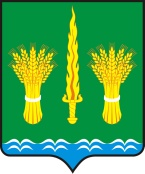 РОССИЙСКАЯ  ФЕДЕРАЦИЯОРЛОВСКАЯ ОБЛАСТЬадминистрация Малоархангельского районаПОСТАНОВЛЕНИЕ«24» августа 2016 г.                                                                          № 219Об утверждении муниципальной программы«Развитие образования Малоархангельскогорайона на 2017-2020 годы»	В целях создания условий для обеспечения доступности качественного образования  и  инновационных механизмов развития системы образования Малоархангельского  района как основы формирования человеческого потенциала и социального обновления района, руководствуясь Федеральным законом от 24 июля 1998 года N 124-ФЗ "Об основных гарантиях прав ребенка в Российской Федерации", Федеральным законом от 29 декабря 2012 года N 273-ФЗ "Об образовании в Российской Федерации", постановлением Правительства РФ от 15.04.2014 № 295 «Об утверждении государственной программы Российской Федерации «Развитие образования» на 2013 - 2020 годы», Законом Орловской области от 06.09.2013 N 1525-ОЗ "Об образовании в Орловской области", постановлением Правительства Орловской области от 07.02.2014 N 23 "О внесении изменения в постановление Правительства Орловской области от 28 декабря 2012 года N 500 "Об утверждении государственной программы Орловской области "Образование в Орловской области (2013 - 2020 годы)", постановлением администрации Малоархангельского района от 30 декабря 2013 года № 490 «Об утверждении Порядка разработки, реализации и оценки эффективности муниципальных программ  Малоархангельского  района»  ПОСТАНОВЛЯЮ:1.Утвердить муниципальную программу «Развитие образования Малоархангельского района на 2017-2020 годы» (далее- Программа), прилагается.2.Настоящее постановление вступает в силу с 01 января 2017 года.         3.Контроль за исполнением постановления возложить на первого заместителя главы администрации Малоархангельского района Васютина В.М.Глава Малоархангельского района                                    Ю.А.Маслов            Приложение к постановлениюадминистрацииМалоархангельского района 24 августа  2016 года № 219Муниципальнаяпрограмма«Развитие образования Малоархангельского района»на 2017-2020 годы»Ответственный исполнитель программы: отдел образования, молодёжной политики, физической культуры и спорта          администрации Малоархангельского районаПриложение к постановлениюадминистрацииМалоархангельского района24 августа  2016 года № 219ПАСПОРТМуниципальной программы «Развитие образованияМалоархангельского района на  2017 – 2020 годы»Раздел 1. Общая характеристика сферы реализациимуниципальной программы.В Концепции федеральной целевой программы развития образования на 2016-2020 годы, утвержденной распоряжением Правительства Российской Федерации от 29 декабря 2014 года №2765-р г.   отмечено, что возрастание роли человеческого капитала является одним из основных факторов экономического развития. Программа развития образования определяет стратегические цели и задачи развития системы муниципального образования. В рамках реализации приоритетных направлений развития образования главной целью совершенствования муниципальной системы образования является обеспечение условий  для удовлетворения потребностей граждан в общедоступном качественном образовании, свободного функционирования и развития системы образования в районе, а также достижение высокого стандарта качества содержания и технологий образования.В 2016-2017 учебном году система образования Малоархангельского района  представлена 17 образовательными организациями: 11 общеобразовательных организаций, 4 дошкольных образовательных организации и 2 учреждения дополнительного образования.Общеобразовательные учреждения посещают 1034 учащихся , работает 164 педагогических работника , в детских садах-315 воспитанников, 37 педагогических работников. В учреждениях дополнительного образования занималось 996 детей, в том числе в детско-юношеской спортивной школе-183 ребёнка,  работает 6 тренеров-педагогов, в районном Доме детского творчества занимались 703 ребёнка по следующим направлениям: художественному, техническому, туристско-краеведческому, естественнонаучному, социально-педагогическому и работают 17 педагогов. Общая численность всех категорий работающих в системе образования Малоархангельского района составляет около 400 человек.Сеть образовательных учреждений  Малоархангельского  района обеспечивает доступность к качественному образованию различным категориям детей и подростков.Необходимым  звеном  при  формировании  сети  общеобразовательных  учреждений являются школьные перевозки .  Ежегодные затраты районного бюджета  на обеспечение подвоза обучающихся, в том числе на содержание и ремонт транспортных единиц  составляет более 2 млн. рублей. Всего в районе на 10-ти школьных маршрутах  работают 7 единиц транспорта, которые перевозят  к месту учёбы и обратно более 160 детей (17 % от общей численности обучающихся), 21 ребёнок подвозится общественным  транспортом. Все автобусы оснащены спутниковой системой мониторинга на базе ГЛОНАСС технологий, оборудованы тахографами. В районе осуществляется  целенаправленная работа по улучшению положения детей с особыми потребностями. В 2016-2017 учебном году в Малоархангельском районе 53 ребёнка с ОВЗ и детей-инвалидов, из которых в  системе общего образования обучается 23 ребёнка с ограниченными возможностями здоровья, в том числе 7 детей-инвалидов. С 2014 года район участвует в реализации государственной программы «Доступная среда». За эти годы за счёт средств федеральной субсидии , областного и районного бюджетов для реализации инклюзивного обучения комплексно подготовлены 3 школы района: МБОУ «Малоархангельская средняя школа №1», МБОУ «Малоархангельская средняя школа №2», МБОУ «Луковскаясош». По итогам данной работы полностью выполнены целевые индикаторы государственной программы «Доступная среда» на 2011-2015 годы.  Всего  за 2014-2015 гг.  общий объём средств на реализацию данных мероприятий из всех источников составил более 3,1 млн. рублей.Забота о здоровье подрастающего поколения является одним из приоритетных направлений образовательной политики района.Одним из главных направлений в работе по сохранению здоровья детей, является организация питания. Бесплатным горячим питанием охвачены 100% школьников. Затраты областного и районного бюджетов в 2015 году составили около 7 млн. рублей. Во всех школах района созданы условия для организации горячего питания учащихся. Сельскохозяйственная продукция, выращенная на пришкольных участках, увеличивает стоимость питания на 2.5-3 рубля. В детских садах стоимость питания составляет 75 рублей в день на одного воспитанника.Большую роль в сохранении и укреплении здоровья играет система летнего отдыха  и оздоровления детей. Ежегодно в период летних каникул на базе 10 школ работают оздоровительные лагеря с дневным пребыванием, которые посещают 544 обучающихся. Дети с ослабленным здоровьем отдыхают в детском санатории «Орловчанка». В течение летнего периода 2016 года в загородных лагерях области отдохнуло 27 детей. Для подростков в возрасте от 14 до 18 лет, нуждающихся в социальной защите, ежегодно функционирует летний оздоровительно-трудовой лагерь при районном Доме детского творчества. Охват различными формами отдыха по итогам 2016 года составил 129 % (1494 уч-ся).  Всего в 2016 году затраты муниципального бюджета на летний отдых детей составил 790 тыс. руб., областного-283 тыс. руб.В комплексе мер по сохранности и укреплению здоровья важное место занимает физическое воспитание обучающихся. Ежегодно проводится углубленный медицинский осмотр юных спортсменов специалистами областного врачебно-физкультурного  диспансера.Ежегодно проводятся районные соревнования по лыжным гонкам ,полиатлону,  волейболу,  настольному теннису, лёгкой атлетике, мини-футболу, муниципальный этап чемпионата школьной баскетбольной лиги «КЭТ-баскет» и др. В системе образования района ведётся активная работа по внедрению в практику работы Всероссийского физкультурно-спортивного комплекса ГТО.Определённых результатов добиваются юные спортсмены на региональном уровне. В первенстве Орловской области в 2015-2016 учебном году  по лёгкой атлетике 2 и 3 места в личном зачёте. Команда МБОУ «Совхозская средняя общеобразовательная школа» в региональном этапе  Всероссийских Президентских спортивных  соревнований школьников заняла 3 место.         Начиная с 2014 года, Малоархангельский район входит в число районов, которые получают субсидию на создание в сельских школах условий для занятий  физической культурой и спортом. В ходе данных мероприятий в МБОУ «Каменская сош» и МБОУ «Губкинскаясош», МБОУ «Совхозская средняя общеобразовательная школа»  отремонтированы спортивные залы ,  созданы 3 спортивных зала.       Работа по развитию  системы поиска и поддержки талантливых детей- одна из составляющих муниципальной образовательной политики.  В районе особое внимание  уделяется расширению и популяризации олимпиадного движения. В 2015-2016 учебном году в муниципальном этапе Всероссийской олимпиаде школьников приняло участие 84 ребёнка, из которых 30 стали победителями и призёрами по 9 предметам. Шесть обучающихся представляли наш район на региональном уровне.Ежегодно на муниципальном уровне проводится более 45 творческих и интеллектуальных  конкурсов , фестивалей, спортивных состязаний в которых принимает участие более 900 детей и подростков. Традиционными стали конкурсы : «Ученик года», «Живая классика», смотр-конкурс юнармейских отрядов, «Пионерский репортёр»,  конкурс детского декоративно-прикладного творчества и рисунка.       С 2012 года в районе действует 2 центра дистанционного обучения для детей с повышенной мотивацией к обучению, которые созданы  на базе МБОУ «Малоархангельская средняя школа №1» и МБОУ «Малоархангельская средняя школа №2».        Важнейшей составляющей образовательного пространства района является дополнительное образование детей. Дополнительное образование в районе остаётся доступным и бесплатным. В 2016-2017 учебном году в образовательных организациях района  работает 116 кружков различной направленности, функционируют 2 учреждения дополнительного образования: МБУ ДО «Малоархангельская ДЮСШ», МБОУ ДО «Малоархангельский ДДТ».      183 обучающихся посещают занятия в МБУ ДО «Малоархангельская ДЮСШ», которые проводятся на базе четырёх школ района. Детско-юношеская спортивная школа является организатором всех районных спортивных мероприятий. В сотрудничестве со школами района готовит юных спортсменов для участия в областных соревнованиях.      В МБОУ ДО «Малоархангельский ДДТ функционируют 25 объединений, численность обучающихся-703 человека. Детские коллективы Дома детского творчества активно участвуют в конкурсах, выставках, фестивалях.  Из 53 участников мероприятий различного уровня  в 2016 году победителями стали 32 воспитанника.      По результатам участия в конкурсных мероприятиях регионального уровня в номинации художественное творчество в 2015 году воспитанница Детской школы искусств, учащаяся МБОУ «Малоархангельская средняя школа №2» стала победителем в конкурсном отборе среди талантливой молодёжи на получение стипендии Губернатора Орловской области.      В районе функционируют 4 учреждений дошкольного образования, в которых работают 16 групп  общеразвивающей  направленности. Детские сады города посещают 90% -281 воспитанник,  сельские 10%-34 ребёнка.Создана электронная очередь будущих воспитанников, ведутся сайты дошкольных организаций, введена автоматизированная информационная система «Виртуальная школа».       В рамках комплекса мероприятий по модернизации системы дошкольного образования в 2013 году введены дополнительно 25 мест в детских садах пос. Ст.  Малоархангельск  и МБДОУ « Детский сад №2 г. Малоархангельска» , для этого в 2013 году освоены денежные средства в объёме 20285 руб.  Данные средства были направлены на приобретение детской мебели, учебное и игровое оборудование, спортивный инвентарь.       В рамках программы модернизации региональных систем дошкольного образования в 2014 году из областного и районного бюджетов была выделена субсидия в размере 5649727 рублей на проведение текущего ремонта МБДОУ « Детский сад №2 г. Малоархангельска». В ходе ремонта была проведена замена оконных и дверных блоков, полностью отремонтирована кровля здания и теневых павильонов, отмостков,  выполнен ремонт и покраска фасада, произведён ремонт водопроводной и канализационной систем, эвакуационных выходов и входных групп. Поступило учебное и игровое оборудование,  2 интерактивных комплекса, портативные компьютеры, мебель, спальные принадлежности. В целом общий объём средств, направленный на введение дополнительных мест в МБДОУ « Детский сад №2 г. Малоархангельска» , составил 6,3 млн. рублей. Участие в проекте модернизации позволило в 2014 годуввести ещё 25 дополнительных мест для детей дошкольного возраста.    Всего за 3 года участия в программе модернизации региональных систем дошкольного образования (2013-2015 гг.) введено 50 дополнительных мест  в детских садах района ( увеличение на 18 %). Очерёдность в детских садах района отсутствует.      Альтернативной формой дошкольного образования 3-й год в районе является работа консультативного пункта, оказывающего помощь родителям  в вопросах воспитания и обучения детей, не посещающих детские сады. За последние три года через данную форму прошло более 70 детей и родителей.     Модернизация системы образования меняет представление об учителе современной школы, государство и общество предъявляет  к нему все более серьёзные требования.  В связи с этим одной из главных задач развития системы образования остаётся повышение профессионального мастерства педагогов. Всего в 2015-2016 учебном году через все формы повышения  квалификации прошло более 90 педагогов.      Во многом совершенствованию учительского корпуса способствуют ежегодно проводимые в районе конкурсы профессионального мастерства: «Учитель года», «Воспитатель  года», «Сердце отдаю детям», «Неделя новатора» и др.    В целях повышения мотивации труда  учителей и поощрения лучших педагогических работников проводится конкурсный отбор на премию Главы  Малоархангельского района в размере 10000 рублей.     Особое внимание уделяется социальной поддержке работников системы образования. Реализуется комплекс мер, направленных на поддержку молодых педагогов. В течение первых трёх лет с момента трудоустройства молодого специалиста должностной оклад повышается на 20%. За счёт средств областного бюджета молодые учителя,  проживающие и работающие в сельской местности, получают единовременную денежную выплату на обзаведение хозяйством в размере  56000 рублей, из районного бюджета всем молодым педагогам выделяется ежемесячная доплата в размере 1000 рублей.      Педагогическим работникам, проживающим и работающим в сельской местности, предоставляются меры социальной поддержки в виде ежемесячной денежной компенсации на оплату освещения и отопления.  За 2015 год 140 человек воспользовались данной поддержкой, общая сумма выплат составила 1,32 млн. рублей, что на 42 % больше, чем в 2014 году.       По итогам первого полугодия 2016 года средняя заработная плата педагогических работников в школах составила 19600 рублей, учителей 20090 рублей, педагогов дошкольного образования 16200 рублей, дополнительного образования 15735 рублей, что соответствует уровню прошлого года.      Одним из значимых направление развития системы образования района является совершенствование школьной инфраструктуры и создание современных комфортных условий для обучающихся и педагогов .   За 2011-2015 годы   участия в различных федеральных, областных. Муниципальных программах, проектах развития общего, дошкольного и дополнительного образования было освоено более 139,6 млн. рублей. За счёт этого удалось достичь  удовлетворительного качества школьной инфраструктуры в 5 общеобразовательных учреждениях (40%),  2 учреждениях дошкольного образования (50%), 1 учреждении дополнительного образования  (50%), где в общей сложности обучается и воспитывается 1028 детей в возрасте от 3 до 17 лет, что составляет 74 % от общего числа детей, получающих образовательные услуги  Малоархангельском районе.В целом материально-техническая и учебно-материальная база учреждений образования соответствует предъявляемым требованиям. В школах, детских садах, учреждениях дополнительного образования имеется необходимое учебное, спортивное, игровое оборудование для реализации образовательных программ. Учащиеся обеспечиваются бесплатными учебниками по основным предметам учебного плана. Все образовательные организации соответствуют требованиям пожарной безопасности, антитеррористической  защищённости , санитарно-гигиеническим правилам и нормам.Раздел 2. Приоритеты муниципальной политики в сфере реализации муниципальной программы, цели, задачи муниципальной программы.Приоритеты муниципальной политики в сфере реализации муниципальной программы определены в следующих документах:1. Конституция Российской Федерации.2. Федеральный закон от 24 июля 1998 года N 124-ФЗ "Об основных гарантиях прав ребенка в Российской Федерации".3. Федеральный закон от 29 декабря 2012 года N 273-ФЗ "Об образовании в Российской Федерации".4. Указ Президента Российской Федерации от 9 октября 2007 года N 1351"Об утверждении Концепции демографической политики Российской Федерации на период до 2025 года".5. Указ Президента Российской Федерации от 12 мая 2009 года N 537 "О Стратегии национальной безопасности Российской Федерации до 2020 года".6. Указ Президента Российской Федерации от 7 мая 2012 года N 597 "О мероприятиях по реализации государственной социальной политики".7. Указ Президента Российской Федерации от 7 мая 2012 N 599 "О мерах по реализации государственной политики в области образования и науки".8. Указ Президента Российской Федерации от 1 июня 2012 N 761 "О национальной стратегии действий в интересах детей на 2012-2017 годы".9. Постановление Правительства РФ от 15.04.2014 № 295 «Об утверждении государственной программы Российской Федерации «Развитие образования» на 2013 - 2020 годы».10. Закон Орловской области от 26 ноября 1998 года N 83-ОЗ "О профилактике безнадзорности и правонарушений несовершеннолетних в Орловской области".11. Закон Орловской области от 22 августа 2005 года N 529-ОЗ "О гарантиях прав ребенка в Орловской области".12. Закон Орловской области от 06.09.2013 N 1525-ОЗ "Об образовании в Орловской области". 13. Закон Орловской области от 5 февраля 2010 года N 1021-ОЗ "Об основах организации отдыха и оздоровления детей в Орловской области".14. Постановление Правительства Орловской области от 07.02.2014 N 23 "О внесении изменения в постановление Правительства Орловской области от 28 декабря 2012 года N 500 "Об утверждении государственной программы Орловской области "Образование в Орловской области (2013 - 2020 годы)".Целью муниципальной программы является создание условий для обеспечения доступности качественного образования  и  инновационных механизмов развития системы образования муниципального образования «Малоархангельский  район» как основы формирования человеческого потенциала и социального обновления района.Перспективы развития Малоархангельского района ставят перед системой образования следующие задачи:- создание современных условий для развития дошкольного образования;- создание современных  условий для развития системы общего образования;- создание современных  условий для развития дополнительного образования;- создание в системе образования района равных возможностей для современного качественного образования и позитивной социализации детей. - организация  оздоровления и летней занятости детей и подростков. Укрепление здоровья детей и организация их занятости в каникулярное время- развитие кадрового ресурса системы образования. Создание механизмов мотивации педагогов к повышению качества работы и непрерывному профессиональному развитию;- обновление  материально-технической базы образовательных организаций,  научно-методическое сопровождение реализации программы.- создание механизмов координации и интеграции сетевого взаимодействия в работе с одаренными детьми и талантливой молодежью; - совершенствование систем поддержки одаренных детей, активистов детских общественных организаций, «трудных» подростков, детей с ограниченными возможностями здоровья в сфере отдыха и оздоровления;- обеспечение безопасности обучающихся, воспитанников и работников образовательных организаций во время их трудовой и учебной деятельности;- совершенствование системы финансирования муниципальных бюджетных образовательных организаций, подведомственных отделу образования  администрации  района, на основе муниципальных заданий на оказание муниципальных услуг.Раздел 3. Перечень и характеристика мероприятий муниципальной программы, ресурсное обеспечение муниципальной программы.Муниципальная программа реализуется в один этап: 2017-2020 годы.Мероприятия муниципальной программы включены в четыре подпрограммы:- подпрограмма 1 «Развитие дошкольного образования»;- подпрограмма 2 «Развитие общего образования»;- подпрограмма 3 «Развитие дополнительного образования».1. Подпрограмма 1 «Развитие дошкольного образования»Подпрограмма 1 направлена на решение задачи муниципальной программы по обеспечению доступности качественного дошкольного образования в Малоархангедьском районе. В рамках подпрограммы решаются задачи:- создание современных условий для развития дошкольного образования;-обеспечение безопасности обучающихся, воспитанников и работников образовательных организаций во время их трудовой и учебной деятельности.2. Подпрограмма 2 «Развитие общего образования».Подпрограмма 2 направлена на повышение доступности качественного общего образования, соответствующего требованиям инновационного развития района, а так же современным требованиям  общества, на создание необходимых условий полноценного, безопасного отдыха, оздоровление детей.В рамках подпрограммы 2 решаются задачи: - создание современных  условий для развития системы общего образования;- создание в системе образования района равных возможностей для современного качественного образования и позитивной социализации детей;- развитие кадрового ресурса системы образования. Создание механизмов мотивации педагогов к повышению качества работы и непрерывному профессиональному развитию;- обновление  материально-технической базы образовательных организаций,  научно-методическое сопровождение реализации программы;- совершенствование системы финансирования муниципальных бюджетных образовательных организаций, подведомственных отделу образования  администрации  района, на основе муниципальных заданий на оказание муниципальных услуг.- организация  оздоровления и летней занятости детей и подростков. Укрепление здоровья детей и организация их занятости в каникулярное время;- совершенствование систем поддержки одаренных детей, активистов детских общественных организаций, «трудных» подростков, детей с ограниченными возможностями здоровья в сфере отдыха и оздоровления. 3. Подпрограмма 3 «Развитие дополнительного образования».Подпрограмма 3 направлена на решение задачи по созданию современных условий для развития дополнительного образования.В рамках подпрограммы решаются задачи:- увеличение охвата детей  в возрасте 5-18 лет программами дополнительного образования;- создание механизмов координации и интеграции сетевого взаимодействия в работе с одаренными детьми и талантливой молодежью.Перечень основных мероприятий муниципальной программы представлен в приложении 1 к муниципальной программе.Финансирование муниципальной программы предполагается осуществлять из районного и областного бюджетов в течение четырёх лет с учетом складывающейся экономической ситуации по всем направлениям в пределах средств, утвержденных в бюджете муниципального образования «Малоархангельский район» (за исключением дополнительных выплат, которые представлены в рамках реализации других муниципальных программ в сфере образования, предусматривающих софинансирование с бюджетами других уровней). В рамках  муниципальной программы  предусмотрены субвенции областного бюджета на выполнение следующих государственных полномочий:1. Обеспечение государственных гарантий прав граждан на получение общедоступного и бесплатного дошкольного, начального общего, основного общего, среднего (полного) общего образования, а также дополнительного образования в общеобразовательных учреждениях в размере, необходимом для реализации основных общеобразовательных программ в части финансирования расходов на оплату труда работников общеобразовательных учреждений, расходов на учебники и учебные пособия, технические средства обучения, расходные материалы и хозяйственные нужды.2. Выплата компенсации части платы, взимаемой с родителей (законных представителей) за содержание ребенка в образовательных организациях, реализующих основную общеобразовательную программу дошкольного образования, в соответствии с Законом Орловской области от 7 ноября 2007 года N 718-ОЗ "О наделении органов местного самоуправления Орловской области полномочиями по выплате компенсации части родительской платы за содержание детей в образовательных организациях, реализующих основную общеобразовательную программу дошкольного образования".Передача субвенций бюджету Малоархангельского района осуществляется в порядке и размерах, определенных в соответствии с методиками расчета размера субвенций, предоставляемых бюджетам муниципальных районов и городских округов области из областного бюджета на реализацию переданных полномочий. Распределение субвенций по муниципальным районам (городским округам) ежегодно утверждается законом об областном бюджете на очередной финансовый год и плановый период.В рамках  муниципальной программы предусмотрены субсидии бюджету Малоархангельского района на условиях софинансирования:1. На возмещение расходов бюджета муниципального образования на обеспечение питанием учащихся муниципальных общеобразовательных учреждений.2. На предоставление мер социальной поддержки в части оплаты путевок в загородные оздоровительные лагеря для одаренных детей, обучающихся в муниципальных образовательных учреждениях, и детей - членов областных общественных детских, молодежных организаций.В рамках муниципальной программы могут предоставляться субсидии бюджету муниципального района на укрепление материально-технической базы муниципальных учреждений дополнительного образования. Предоставление субсидий бюджету муниципального района будет осуществляться в порядке и размерах, определенных в соответствии с методикой расчета размера субсидий, предоставляемых бюджетам муниципальных районов и городских округов области из областного бюджета.Передача субсидий бюджету муниципального района осуществляется в порядке и размерах, определенных в соответствии с порядками, утверждаемыми постановлением Правительства Орловской области, в пределах бюджетных ассигнований, утвержденных законом об областном бюджете на очередной финансовый год и плановый период.Ресурсное обеспечение муниципальной программы.Раздел 4. Перечень целевых показателей муниципальной программы с распределением плановых значений по годам ее реализации.Целевые значения показателей (индикаторов) реализации муниципальной программы установлены на основании результатов статистического наблюдения за системой образования, а также на базе административной отчетности муниципальных образовательных организаций и учитывают планируемые результаты реализации мероприятий муниципальной программы. Перечень целевых показателей муниципальной программы:- доля детей и подростков, охваченных услугами общего образования, от общего количества детей, имеющих показания к обучению;- удельный вес численности обучающихся организаций общего образования, обучающихся по новым федеральным государственным образовательным стандартам (к 2020 году обучаться по федеральным государственным образовательным стандартам будут все учащиеся 1-10 классов);- доступность дошкольного образования (отношение численности детей 3-7 лет, которым предоставлена возможность получать услуги дошкольного образования в текущем году, к  суммечисленности детей в возрасте от 3-х до 7 лет, получающих образование в текущем году, и численности детей в возрасте от 3-х до 7 лет, находящихся в очереди на получение в текущем году дошкольного образования);- доля детей в возрасте от 7 до 18 лет, получающих услуги по организации отдыха детей.Плановые значения по годам реализации приведены в приложении 2 к настоящей муниципальной программе.Методика расчета целевого показателя (индикатора)Раздел  5. Ожидаемые результаты реализации муниципальной программы.Управление рисками реализации муниципальной программы.По итогам реализации муниципальной программы ожидается достижение следующих результатов:- повышение удовлетворенности населения качеством образовательных услуг;- выполнение государственных гарантий общедоступности и бесплатности дошкольного и общего образования, в том числе специального (коррекционного);- увеличение охвата детей программами дополнительного образования детей;- повышение эффективности использования бюджетных средств, финансово-хозяйственная самостоятельность образовательных организаций за счет реализации новых принципов финансирования (на основе муниципальных заданий);- повышение привлекательности педагогической профессии и уровень квалификации преподавательских кадров.К рискам реализации муниципальной программы, которыми могут управлять ответственный исполнитель и соисполнители муниципальной программы, уменьшая вероятность их возникновения, следует отнести следующие:1. Организационные риски, связанные с ошибками управления реализацией муниципальной программы, в том числе отдельных ее исполнителей, неготовностью организационной инфраструктуры к решению задач, поставленных муниципальной программой, что может привести к не целевому и (или) неэффективному использованию бюджетных средств, невыполнению ряда мероприятий муниципальной программы или задержке в их выполнении.2. Финансовые риски, которые связаны с финансированием муниципальной программы в неполном объеме как за счет бюджетных, так и внебюджетных источников. Данный риск возникает по причине значительной продолжительности муниципальной программы.3. Непредвиденные риски, связанные с кризисными явлениями в экономике страны и региона, с природными и техногенными катастрофами и катаклизмами, что может привести к снижению бюджетных доходов, ухудшению динамики основных макроэкономических показателей, в том числе повышению инфляции, снижению темпов экономического роста и доходов населения, а также потребовать концентрации бюджетных средств на преодоление последствий таких катастроф.Наибольшее отрицательное влияние на реализацию муниципальной программы могут оказать финансовые и непредвиденные риски, которые содержат угрозу срыва ее реализации.Поскольку в рамках реализации муниципальной программы практически отсутствуют рычаги управления непредвиденными рисками, наибольшее внимание будет уделяться управлению финансовыми рисками за счет:- ежегодного уточнения финансовых средств, предусмотренных на реализацию мероприятий муниципальной программы, в зависимости от достигнутых результатов;- определения приоритетов для первоочередного финансирования;- привлечения внебюджетных источников финансирования.ПАСПОРТ МУНИЦИПАЛЬНОЙ ПОДПРОГРАММЫ 1.«Развитие дошкольного образования»Раздел 1. Общая характеристика сферы реализации  подпрограммы 1.За прошедший год система дошкольного образования района не претерпела существенных изменений. В 4-х учреждениях дошкольного образования продолжают функционировать 16 групп общеразвивающей направленности, из которых 2 – разновозрастные.Детские сады района В 2016 году посещали 279 воспитанников, что на 46 меньше, чем в 2015 году. Это связано с демографической обстановкой. В районе действует виртуальная электронная очередь будущих воспитанников. С 2014 года в соответствии с утверждённым планом во всех дошкольных образовательных организациях осуществлен переход на федеральный государственный стандарт дошкольного образования. Альтернативной формой дошкольного образования 3-й год в районе остаётся работа консультативного пункта, оказывающего помощь родителям в вопросах воспитания и обучения детей, не посещающих детские сады. За последние три года через данную форму прошло более 70 детей и родителей, было проведено более 30 консультаций. Не смотря на то, что в 2013-2015 годах благодаря участию в программе модернизации системы дошкольного образования удалось обеспечить введение 50 дополнительных мест в детских садах района и отсутствия очередности, но всё же 100 %-го охвата услугами дошкольного образования у нас не достигнуто. Охват дошкольным образованием остается на уровне 38 % от общего количества детей дошкольного возраста от 3 до 7 лет.Средняя посещаемость в 2015-2016 учебном году составила 72 %. В районе создана электронная очередь будущих воспитанников, ведутся сайты дошкольных организаций, введена автоматизированная информационная система «Виртуальная школа», но надо отметить, что только 2 городских детских сада подключены к сети Интернет.Новое качество дошкольного образования предполагает усиление кадрового потенциала педагогов дошкольных образовательных учреждений. В системе дошкольного образования Малоархангельского района работают 38 педагогов. Качественный анализ педагогов дошкольного образования показал, что 33% педагогов, имеют высшую квалификационную категорию, 41% - первую. За 2015-2016 учебный год 100% педагогов прошли курсы повышения квалификации, 30% педагогов успешно прошли аттестацию на первую и высшую квалификационные категории. Вопросы обеспечения качества и доступности дошкольного образования неоднократно рассматривались на заседаниях районных методических объединений воспитателей.Сохранение и укрепление здоровья детей в системе дошкольного образования средствами развития физической культуры и спорта, активного внедрения здоровьесберегающих технологий, является одной из приоритетных задач дошкольного образования.МБДОУ«Детский сад № 2 г.Малоархангельска»  семь лет являлся участником региональной экспериментальной площадки по теме: «Вариативность здоровьесберегающей деятельности дошкольных учреждений с учетом их самобытности и региональных условий». В 2016-2017 учебном году детский сад  вновь стал участником  регионального эксперимента на тему: «Разговор о правильном питании»,который продлится до 2020 года.Продолжают развиваться вариативные формы дошкольного образования. Этому способствует работа районного консультативного пункта, оказывающего помощь родителям в вопросах воспитания и обучения детей, не посещающих детские сады. Новая волна в реформировании дошкольного образования касается предоставления качественного и доступного образования, требует переоценки системы жизнедеятельности учреждений, норм образовательной деятельности и только в этом случае новые стандарты дошкольного образования станут достойным ответом, как на родительский запрос, так и на потребность государства в здоровом и успешном поколении россиян - именно эта задача стоит перед дошкольным образованием нашего района в новом учебном году.Задачи развитию дошкольного образования:Продолжить работу:        -  по  внедрению ФГОС дошкольного образования;     - развитию вариативных форм дошкольного образования;        - по укреплению материально-технической базы муниципальных общеобразовательных учреждений дошкольного образования;   - по повышению профессионального уровня педагогических работников.Раздел 2. Приоритеты муниципальной политики в сфере реализации подпрограммы 1, цели, задачи  подпрограммы 1.Приоритеты муниципальной политики в сфере реализации подпрограммы 1 определены в следующих документах:1. Конституция Российской Федерации.2. Федеральный закон от 24 июля 1998 года N 124-ФЗ "Об основных гарантиях прав ребенка в Российской Федерации".3. Федеральный закон от 29 декабря 2012 года N 273-ФЗ "Об образовании в Российской Федерации".4. Указ Президента Российской Федерации от 9 октября 2007 года N 1351 "Об утверждении Концепции демографической политики Российской Федерации на период до 2025 года".5. Постановление Правительства РФ от 15.04.2014 N 295 "Об утверждении государственной программы Российской Федерации "Развитие образования" на 2013 - 2020 годы".6. Перечень поручений Президента Российской Федерации по реализации Послания Президента Российской Федерации Федеральному Собранию Российской Федерации (N Пр-3534 от 7 декабря 2010 года).7. Закон Орловской области от 22 августа 2005 года N 529-ОЗ "О гарантиях прав ребенка в Орловской области".8. Закон Орловской области от 06.09.2013 N 1525-ОЗ "Об образовании в Орловской области".9. Региональный план мероприятий по реализации в 2011-2015 годах Концепции демографической политики Российской Федерации на период до 2025 года, утвержденный распоряжением Правительства Орловской области от 24 мая 2010 года N 180-р.Целью реализации подпрограммы 1 является создание в системе дошкольного образования равных возможностей для современного качественного образования и позитивной социализации детей.Задачи подпрограммы 1:- обеспечение стабильного функционирования дошкольных образовательных организаций;- возмещение расходов на выплаты родителям компенсации части родительской платы за содержание детей в муниципальных образовательных организаций, реализующих основную общеобразовательную программу дошкольного образования детей;- создание дополнительных мест для предоставления  дошкольного образования детям дошкольного возраста;- улучшение материально-технической базы муниципальных дошкольных образовательных организаций;-обеспечение сохранности здоровья детей.Раздел 3. Перечень и характеристика мероприятий  подпрограммы 1.Ресурсное обеспечение подпрограммы 1.Подпрограмма 1 будет реализована в 2017-2020 годах в один этап:Сроки реализации: 2017-2020 годы. К перечню основных мероприятий подпрограммы 1 относятся:      - обеспечение деятельности (оказание услуг) детских дошкольных учреждений;      - обеспечение содержания, функционирования дошкольных организаций, укрепление материально-технической базы;      - финансовое обеспечение государственных гарантий реализации прав на получение общедоступного и бесплатногодошкольного образования-прочие мероприятия;На этапе реализации  подпрограммы 1 решается приоритетная задача обеспечения равного доступа к услугам дошкольного образования независимо от места жительства, социально-экономического положения и состояния здоровья.В дошкольных образовательных организациях создаются условия, обеспечивающие безопасность и комфорт детей, использование новых технологий обучения, а также современная прозрачная для потребителей информационная среда управления и оценки качества. Для этого проводится модернизация образовательной сети и инфраструктуры дошкольного образования, разрабатываются и внедряются ФГОС дошкольного общего образования.По итогам реализации подпрограммы 1: всем детям старшего дошкольного возраста будет предоставлена возможность освоения программ предшкольного образования; средняя заработная плата педагогических работников дошкольных образовательных  организаций будет доведена до средней заработной платы в сфере общего образования в регионе; будет завершен переход к «эффективному контракту» в сфере дошкольного образования детей: средняя заработная плата педагогов дошкольных образовательных организаций составит не менее 100 % от средней заработной платы в сфере общего образования в регионе.Всем детям в возрасте от 3 до 7 лет будет предоставлена возможность освоения программ дошкольного образования; все педагоги и руководители учреждений дошкольного образования детей пройдут повышение квалификации или профессиональную переподготовку по современным программам обучения с возможностью выбора.Финансирование подпрограммы 1 предполагается осуществлять из районного и областного бюджетов в течение четырёх лет с учетом складывающейся экономической ситуации по всем направлениям в пределах средств, утвержденных в бюджете муниципального образования Малоархангельский район (за исключением дополнительных выплат, которые представлены в рамках реализации других муниципальных программ в сфере образования, предусматривающих софинансирование с бюджетами других уровней). Расчет затрат на исполнение мероприятий подпрограммы 1 производился в разрезе каждого дошкольной образовательной организации.В рамках  подпрограммы 1 предусмотрены субвенции областного бюджета на выполнение следующих государственных полномочий:1. Обеспечение государственных гарантий прав граждан на получение общедоступного и бесплатного дошкольного образования в общеобразовательных учреждениях в размере, необходимом для реализации основных общеобразовательных программ в части финансирования расходов на оплату труда работников общеобразовательных учреждений.2. Выплата компенсации части платы, взимаемой с родителей (законных представителей) за содержание ребенка в образовательных организациях, реализующих основную общеобразовательную программу дошкольного образования, в соответствии с Законом Орловской области от 7 ноября 2007 года N 718-ОЗ "О наделении органов местного самоуправления Орловской области полномочиями по выплате компенсации части родительской платы за содержание детей в образовательных организациях, реализующих основную общеобразовательную программу дошкольного образования".Ресурсное обеспечение подпрограммы 1.Перечень и характеристика основных мероприятий  подпрограммы 1 представлены в приложении 1 к настоящей к муниципальной программе. Раздел 4. Перечень целевых показателей  подпрограммы 1 с распределением плановых значений по годам ее реализации.Целевые значения показателей (индикаторов) реализации подпрограммы 1 установлены на основании результатов статистического наблюдения за системой образования, а также на базе административной отчетности муниципальных образовательных организаций и учитывают планируемые результаты реализации мероприятий подпрограммы 1.Перечень целевых показателей подпрограммы 1:-охват детей программами дошкольного образования;-отношение среднемесячной заработной платы педагогических работников дошкольных образовательных организаций к средней заработной плате в общем образовании в регионе;- доля дошкольных образовательных организаций, учебно-материальная база которых соответствует современным требованиям, в общем количестве  дошкольных образовательных организаций.Плановые значения по годам реализации приведены  в приложении 2 к настоящей муниципальной программе.Раздел  5. Ожидаемые результаты реализации  подпрограммы 1.Управление рисками реализации подпрограммы 1.По итогам реализации  подпрограммы 1 ожидается достижение следующих результатов:- обеспечение выполнения государственных гарантий общедоступности и бесплатности дошкольного образования;- обеспечение доступа к современным условиям обучения (всем воспитанникам независимо от места жительства);- создание оптимальных психолого-педагогических, коррекционно-развивающих условий воспитания и образования детей в соответствии с их возрастными и индивидуальными особенностями, уровнем актуального развития, состоянием соматического и нервно-психического здоровья, обеспечивающих развитие механизмов компенсации и социальной интеграции каждого ребенка;- выплата средней заработной платы педагогическим работникам дошкольных образовательных организаций из всех источников, которая составит не менее 100% от средней заработной платы в сфере общего образования в регионе.К рискам реализации подпрограммы 1, которыми могут управлять ответственный исполнитель и соисполнители  подпрограммы 1, уменьшая вероятность их возникновения, следует отнести следующие:1. Организационные риски, связанные с ошибками управления реализацией подпрограммы 1, в том числе отдельных ее исполнителей, неготовностью организационной инфраструктуры к решению задач, поставленных подпрограммой 1, что может привести к не целевому и (или) неэффективному использованию бюджетных средств, невыполнению ряда мероприятий  подпрограммы 1 или задержке в их выполнении.2. Финансовые риски, которые связаны с финансированием подпрограммы 1 в неполном объеме как за счет бюджетных, так и внебюджетных источников. Данный риск возникает по причине значительной продолжительности подпрограммы 1.3. Непредвиденные риски, связанные с кризисными явлениями в экономике страны и региона, с природными и техногенными катастрофами и катаклизмами, что может привести к снижению бюджетных доходов, ухудшению динамики основных макроэкономических показателей, в том числе повышению инфляции, снижению темпов экономического роста и доходов населения, а также потребовать концентрации бюджетных средств на преодоление последствий таких катастроф.Наибольшее отрицательное влияние на реализацию подпрограммы 1 могут оказать финансовые и непредвиденные риски, которые содержат угрозу срыва ее реализации.Поскольку в рамках реализации подпрограммы 1 практически отсутствуют рычаги управления непредвиденными рисками, наибольшее внимание будет уделяться управлению финансовыми рисками за счет:- ежегодного уточнения финансовых средств, предусмотренных на реализацию мероприятий   подпрограммы 1, в зависимости от достигнутых результатов;- определения приоритетов для первоочередного финансирования;- привлечения внебюджетных источников финансирования.ПАСПОРТ МУНИЦИПАЛЬНОЙ ПОДПРОГРАММЫ 2.«Развитие общего образования»Раздел 1. Общая характеристика сферы реализации  подпрограммы 2.В условиях приоритетной поддержки образования со стороны государства необходимо стремиться обеспечить эффективное использование ресурсов – человеческих, информационных, материальных, финансовых. Приоритетными направлениями развития системы образования района являются:-повышение качества и доступности всех уровней муниципальной системы образования;-создание эффективной системы оценки качества образования;-совершенствование роли учителя, как ключевой фигуры в реализации государственной политики в области образования, рост уровня его заработанной платы;-совершенствование ресурсного обеспечения муниципальной системы образования;-создание творческой среды для выявления одаренных детей, системы сопровождения талантливой молодежи.С нового учебного года по ФГОС начального общего и основного общего образования в нашем районе будут обучаться все учащиеся 1-7 классов (это 737 детей). Для этого в районе в созданы необходимые условия: разработана нормативная база введения ФГОС, создано методическое обеспечение, организуются мероприятия по повышению эффективности работы педагогических коллективов. В каждой организации ведется текущий внутренний мониторинг сформированности универсальных учебных действий и оценка метапредметных результатов освоения общеобразовательных программ. Так, с комплексной работой в 4 классах справились все учащиеся.  В прошедшем учебном году с целью получения информации об уровне освоения программы начального общего образования обучающимися 4-х классов, а так же подготовки к введению с 2017-2018 учебного года Всероссийских проверочных работ в штатный режим были проведены проверочные работы по учебным предметам «Русский язык», «Математика», «Окружающий мир». В апробации ВПР приняли участие все школы района (86-89-89 детей). Большинство выпускников начальной школы освоили требования ФГОС НОО, выполнив задания базового уровня. Качество знаний по русскому языку составило – 62 %, по математике - 71 %, окружающему миру – 58 %. Итоги проверочных работ в большинстве общеобразовательных организаций использовались как результаты промежуточной аттестации. Важным фактором введения новых стандартов является организация внеурочной деятельности школьников, играющей большую роль в воспитательной работе и в развитии системы дополнительного образования детей. Наряду с общеобразовательными программами в школах района реализуются воспитательные программы, направленные на формирование здорового образа жизни; развитие творческих и познавательных способностей; духовно-нравственное развитие и патриотическое воспитание; профилактику асоциального поведения.Опыт внедрения ФГОС второго поколения показал, что основные идеи и пути реализации стандартов актуальны и востребованы муниципальной образовательной системой, материально-технические возможности в целом позволяют эффективно организовывать урочную и внеурочную деятельность, много внимания на уроках и внеурочных занятиях уделяется проектной деятельности, учителя обладают определенным уровнем методической подготовки, владеют информационными технологиями, принимают активное участие в методической работе и распространении собственного опыта.Новое законодательство ставит перед нами задачи обеспечения учащихся бесплатными учебниками и учебными пособиями, средствами обучения и воспитания. В новом учебном году на обеспечение учащихся бесплатными учебниками выделено из регионального бюджета более  576,2 тыс. рублей.Но, не смотря на положительные результаты, обозначились и определенные проблемы, которые определяют задачи на будущее, а именно: недостаточное материально-техническое обеспечение для организации внеурочной деятельности; неполное соответствие материально-технической базы учебных кабинетов требованиям ФГОС; недостаточное количество средств на приобретение учебной литературы, интерактивных пособий, учебно-практического и лабораторного оборудования; необходимо совершенствование программно-методических материалов. Одним из главных механизмов независимой оценки знаний на II и III уровнях образования является проведение государственной итоговой аттестации. Основной государственный экзамен и единый государственный экзаменпредставляют собой форму объективной оценки качества подготовки выпускников 9-11 классов.   В период проведения государственной итоговой аттестации в Малоархангельском районе в 2016 году в едином государственном экзамене приняли участие 46 выпускников. Выпускников прошлых лет нет. Кроме обязательных предметов русский язык и математика учащиеся Малоархангельского района сдавали предметы по выбору: физика, химия, информатика и ИКТ, биология, история, обществознание, литература, география, английский язык. Приоритетными предметами были обществознание (34 участника, биология (14), история (12). Минимальный порог по предметам был набран не по всем предметам:   математика на базовом уровне -1 (МБОУ «Совхозская средняя общеобразовательная школа»); математика на профильном уровне - 8 (17%) МБОУ «Малоархангельская средняя школа №1»,  МБОУ «Малоархангельская средняя школа №2», МБОУ «Ивановская СОШ», МБОУ «Луковскаясош»,  МБОУ «Совхозская средняя общеобразовательная школа»),   история-1 (МБОУ «Малоархангельская средняя школа №1»),  обществознание - 4(8,6%) МБОУ «Малоархангельская средняя школа №1», МБОУ «Луковскаясош»,  МБОУ «Совхозская средняя общеобразовательная школа»), информатика и ИКТ -1 (МБОУ «Малоархангельская средняя школа №2»), география -1 (МБОУ «Ивановская СОШ»).  Средний балл по русскому языку -67,2 (2015г.-  69,6);  по математике (профиль) –33(2015- 35,7); по математике базового уровня – 3,9 (2015-3,8);   по физике –41(12015- 45,6);  по химии – 43,6(2015- 61); по биологии –44(2015- 60); по информатике -44(2015- 38,5); по истории –52,7 (2015- 44,)5; по обществознанию – 54,2 (2015-61);  по литературе – 62,2(2015-62,5),по географии –46,8(2015-49,6), иностранный язык – 71 (2015-72,5).Из 46 участников ЕГЭ 2016 года аттестат о среднем общем образовании получили 45 выпускников (98%) (в прошлом году – 98%), 3 выпускника 11-х классов получили аттестаты с отличием и медали «За особые успехи в учении» (2 медали – МСШ №2, 1 медаль – МСШ №1) (в прошлом году - 7 чел.).В 2016 году выпускников 9 классов по району 107.  107 принимали участие в экзаменах, которые проходили в  форме ОГЭ. Экзамены проходили в пункте проведения экзамена. 7 учащихся получили  неудовлетворительную оценку по математике (МБОУ «Малоархангельская средняя общеобразовательная школа №1», МБОУ «Малоархангельская средняя общеобразовательная школа №2», МБОУ «Каменская сош», МБОУ «Губкинскаясош», МБОУ «Луковскаясош»). По итогам пересдачи все учащиеся получили положительные результаты. Качество знаний по русскому языку -74,7%; по математике - 65,4%. Кроме обязательных экзаменов сдавали предметы по выбору: обществознание 76 человек (качество знаний -39,4%; биология – 47человек (27,6 %); информатика и ИКТ -18 человек (качество - 61 %); физика – 8 человека ( качество -75%), химия-12 человек (качество -75%), английский язык – 3 человека (100%), география- 32 человека (47%), история -11 человек (50,7%)Средние баллы по предметам:русский язык -4; математика – 3,5; информатика и ИКТ -4,9; биология- 3,1; обществознание -3,3; история-3,3; география -3,3; химия- 3,3; физика -3,7; английский язык-3 . В  итоге все учащиеся 9 классов получили аттестаты об основном общем образовании.Задачи на 2016-2017 учебный год.Продолжить работу:              - по формированию у обучающихся базовых математических знаний, умений и навыков; - подготовке выпускников 11 классов к итоговому сочинению (изложению);            - дифференциации обучения, используя элективные курсы, работу с обучающимися по индивидуальному плану;           - совершенствованию навыков работы с КИМами;            - по осуществлению контроля и диагностики готовности учащихся к экзаменам;            - по наиболее расширенному использованию заданий открытого банка;            - по организационной и психологической подготовке выпускников.  В муниципальных образовательных учреждениях проводится системная работа по созданию безопасных условий осуществления образовательного процесса. Данное направление рассматривается комплексно и включает пожарную безопасность, электробезопасность, безопасность дорожного движения и антитеррористическую безопасность. 	Важной составляющей  является организация работы  по выполнению правил пожарной безопасности. Следует отметить, что работа, проводимая в предыдущие годы, способствовала созданию условий в ОУ для исполнения требований пожарной безопасности. В последние годы не допущено пожаров  на объектах образования, пожаров из-за детской шалости с огнем. В ОУ отсутствуют предписания госпожнадзора. Все ОУ обеспечены автоматической пожарной сигнализацией, мониторингом удаленных систем пожарной сигнализации, обеспечены в полном объёме средствами пожаротушения,  современными планами эвакуации. Проведена экспертиза образцов пропитки огнезащитным составом деревянных конструкций чердачных помещений. Из 15 ОО 2 ОО МБОУ «Костинская оош», МБОУ «Малоархангельская средняя школа №2» не соответствуют требованиям пожарной безопасности и требуют обновления пропитки.В течение 2015-2016 учебного года проводилась работа по привитию учащимся и воспитанникам навыков безопасного поведения на дорогах. Проведены декады «Внимание дети!», «Декада безопасности дорожного движения», классные часы, занятия по ПДД, внеклассные мероприятия. С целью активизации работы по ПДД проведен районный конкурс «Безопасное колесо». Во всех  образовательных учреждениях составлены паспорта дорожной безопасности. Одной из задач в данном направлении остается создание в школах отрядов ЮИД и активизация их деятельности.В 2015-2016 учебном году подвозилось школьными автобусами 140 учащихся, общественным транспортом – 24. В целях обеспечения безопасности движения и сохранности жизни и здоровья детей в районе осуществляется постоянный контроль за техническим состоянием школьных автобусов. Образовательными организациями заключены договора с ООО ПТК «Малоархангельское отделение» на проведение  предрейсового технического осмотра.  Заключены договоры с ЦРБ на проведение предрейсового медицинского осмотра. Осуществляется сопровождение детей ответственными лицами, назначенными соответствующими приказами по учреждениям.Перед началом учебного года и в осеннее – зимний период проводится осмотр маршрутов движения школьных автобусов, составлены акты обследования маршрутов движения автобусов. В 2015 -2016  учебном году 10 маршрутов.В образовательных учреждениях имеется нормативная база по организации подвоза школьными автобусами: Положение об организации подвоза учащихся муниципальных общеобразовательных учреждений и организованного подвоза к месту учебы в муниципальные общеобразовательные учреждения Малоархангельского района, приказы отдела образования, молодежной политики, физической культуры и спорта администрации Малоархангельского района, паспорта дорожной безопасности, приказы по образовательным учреждениям, журналы предрейсового медосмотра, журналы  предрейсового технического осмотра транспортного средства, журналы инструктажа по технике безопасности с учащимися (организация посадки, высадки, соблюдение правил техники безопасности во время движения автобуса), соответствующая документация в автобусе (путевой лист, списки учащихся с телефонами родителей) график движения, схемы маршрутов, имеются медицинские аптечки, противооткатные устройства, знаки аварийной остановки. В образовательных учреждениях оформлены стенды с увеличенной схемой движения автобусов. Рассматривались вопросы об организации подвоза и соблюдения безопасности движения и сохранности жизни и здоровья детей на совещаниях руководителей образовательных учреждений.          Особое внимание в 2015-2016 учебном году было уделено антитеррористической безопасности образовательных учреждений. Деятельность ОУ по данному вопросу регламентирована локальными актами, имеется пакет необходимых документов, оформлены уголки по антитерроризму, улучшилась работа по организации непрерывного дежурства работников ОУ во время учебного процесса. Во всех образовательных учреждениях имеются кнопки экстренного вызова, заключены договора с ООО ЧОП «Шторм» по охране. На контроле остаются вопросы отработки действий работников ОУ в экстремальных ситуациях, своевременное ведение документации в соответствии с типовой инструкцией. Проблемным вопросом остается обеспечение образовательных учреждений системами видеонаблюдения.         В образовательных учреждениях проводилась работа по соблюдению правил техники безопасности, профилактики несчастных случаев.	         В целом, работа по созданию безопасных условий в 2015-2016 учебном году соответствовала установленным требованиям. Вместе с тем, имеется ряд проблемных вопросов:- не все работники ОУ обеспечены инструкциями по охране труда, имеются факты наличия устаревших, просроченных и не утвержденных в установленном порядке инструкций, с нарушениями ведутся журналы по охране труда;-  имеются факты несвоевременного ремонта вышедшей из строя системы пожарной сигнализации и оповещения;- не во всех ОУ пожарные водоемы содержатся в надлежащем порядке;- на низком уровне находится деятельность ОО по созданию и развитию отрядов ЮИД;- во всех учреждениях отсутствует система видеонаблюдения;- ограждение в МБОУ «Ивановская СОШ» и МБОУ «Легостаевскаяоош» не соответствует установленным требованиям.Деятельность образовательных учреждений по сохранению и укреплению здоровья организована в соответствии  с выполнением федеральных требований к ОУ в части охраны жизни и здоровья обучающихся, воспитанников. Можно отметить, что администрациями образовательных учреждений проводится работа по созданию здоровых и безопасных условий для обучающихся в соответствии с действующим законодательством и ведомственными документами по данным направлениям.          В образовательных учреждениях достаточное внимание уделяется организации горячего питания, которым было охвачено 100% обучающихся. Все обучающиеся 1-11 классов получают двухразовое питание. Для обучающихся, посещающих ГПД, организуется  дополнительно питание за счёт родителей.            Горячее питание обучающихся организовано в 11 школах – 7 средних, 3 основных, 1 начальной. Все школьные столовые находятся на балансе ОУ, 7 из них типовые, 4  расположены в приспособленных помещениях.Питание в 2015-2016 учебном году было организовано в соответствии с Законом Орловской области от 5.12.2014 г. №1699-ОЗ «Об областном бюджете на 2015 год и на плановый период 2016-2017 годов», постановлением администрации Малоархангельского района от 05.04.2016 г. № 95 «Об организации питания учащихся общеобразовательных школ в 2015 году» и приказом отдела образования от 07.04.2016 г. № 63 «Об организации питания учащихся общеобразовательных школ в 2016 году», которые предусматривают организацию питания учащихся из расчета 40 рублей в день на одного обучающегося.             Детям, по состоянию здоровья обучающимся на дому, выдавалась компенсация за питание в виде наборов продуктов.  В 2015-2016  учебном году были проведены проверки по организации питания в ОО Малоархангельского района. Проверками было  установлено, что в общеобразовательных учреждениях имеется вся необходимая документация: бракеражные журналы, технологические и калькуляционные карты, составляется десятидневное меню, которое согласовано с роспотребнадзором, и ежедневное меню утверждаемое  директором школы, заключены  договора с поставщиками  продуктов питания. Положения по организации горячего питания  имеются во всех школах, которые рассмотрены и утверждены на педагогических советах. Контрольные блюда в школьных столовых выставляются ежедневно, выход блюд соответствует норме. Блюда приготавливаются в соответствии со сборником технологических нормативов, рецептур блюд и кулинарных изделий для школьных образовательных учреждений. Сертификаты качества имеются на все продукты, используемые в школьной столовой. Санитарное состояние залов, пищеблоков, подсобных помещений в школах удовлетворительное. Один раз в месяц проводится генеральная уборка с дезинфекцией всех помещений, а также ежедневной уборкой влажным способом. Раздельное технологическое оборудование для обработки сырых и готовых продуктов имеется, пронумеровано, санитарное состояние удовлетворительное. Соблюдаются правила мытья столовой и кухонной посуды. Инструктажи имеются, вывешены рядом с мойками.  Моющие и дезинфицирующие средства хранятся в маркированной посуде, в специально выделенных местах. Все повара и кухонные работники прошли медосмотры, имеются медицинские книжки. Осмотр на наличие гнойничковых заболеваний проводится. Поварами при работе соблюдаются правила личной гигиены, санитарные требования к технологии приготовления пищи.Для приготовления блюд используется овощная продукция, выращенная на учебно-опытных участках, продукты, закупаемые в магазинах РАЙПО. В рацион питания учащихся включаются молочные и мясные продукты, фрукты, проводится витаминизация третьих блюд.          В настоящее время 4 из 11 школьных столовых полностью обеспечены новым современным технологическим оборудованием, что влияет на улучшение школьного питания. Сельскохозяйственная  продукция, выращенная на пришкольных участках, увеличивает стоимость питания на 2,5 – 3 рубля. В детских садах стоимость питания составляет 75 рублей в день на одного воспитанника. На эти цели в районном бюджете на 2016 год запланированы денежные средства в объеме  более 7 млн. руб. (школы 3  млн. область, 3,3 млн. район; детсады – 1,453 млн. руб.)Особое место в работе по укреплению здоровья детей является организация летнего отдыха. С этой целью в период каникул работали оздоровительные лагеря с дневным пребыванием на базе 10 школ с охватом 544 учащихся. Для детей с ослабленным здоровьем, были выделены 4 путёвки в детский санаторий «Орловчанка». 31 ребёнок  отдохнули в загородных лагерях области «Дружба» и «Юбилейный». Для детей в возрасте от 14 до 18  лет, особо нуждающихся  в социальной защите, традиционно был организован летний оздоровительно-трудовой лагерь при Доме Детского творчества.Всего на организацию  летней оздоровительной кампании  в 2016 году  было израсходовано из районного бюджета 709 043 тыс. руб., из областного 283 тыс. руб. Охват различными формами отдыха составил 129% (1494 уч-ся). В комплексе мер по сохранности и укреплению здоровья обучающихся в период пребывания в образовательных учреждениях важное место занимает физическое воспитание. Во всех учреждениях образования учебная и внеурочная работа по физическому воспитанию осуществляется на должном уровне. В 2015-2016 учебном году в системе образования района начата работа по внедрению в практику работы Всероссийского физкультурно-спортивного комплекса «Готов к труду и обороне» (ГТО).Задачи по сохранению и укреплению здоровья обучающихся и воспитанников :1.Продолжение оснащения столовых ОУ современным оборудованием.2. Улучшение качества питания школьников.3. Выстраивание эффективного взаимодействия образовательных организаций с органами здравоохранениядля совершенствования медицинского обслуживания учащихся и воспитанников.4. Увеличение охвата школьников физической культурой и спортом.5. Сохранение показателей организации летнего отдыха и оздоровления учащихся в каникулярное время.6. Дальнейшее совершенствование спортивной базы образовательных организаций.7. Увеличение доли обучающихся, охваченных спортивно-оздоровительными мероприятиями, в том числе через развитие школьных спортивных клубов.8. Дальнейшее внедрение в практику спортивно-массовой работы Всероссийского физкультурно-спортивного комплекса «Готов к труду и обороне» (ГТО). Модернизация системы образования меняет представление об учителе современной школы, государство и общество предъявляет к нему все более серьезные требования. В связи с этим одной из главных задач развития системы образования остаётся повышение профессионального мастерства педагогов. Свободно и активно мыслящий, правильно моделирующий образовательный процесс педагог является гарантом качественного образования. Данные многочисленных международных исследований свидетельствуют о том, что успехи в развитии образования той или иной страны более всего зависят не от количества потраченных на образование средств, а от качества педагогических кадров и эффективности кадровой политики. Известный всем факт, не вызывающий никаких сомнений, что качество системы образования не может быть выше качества работающих в ней педагогов, поэтому в нашем районе ведется непрерывная работа над созданием условий для профессионального роста педагогических кадров. Всего в 2015-2016 учебном году через все формы повышения квалификации, в том числе по программам ФГОС начального общего образования и основного общего образования (44), а так же по программам инклюзивного образования детей-инвалидов (более 46) прошло более 90 педагогов. Во многом совершенствованию учительского корпуса способствуют ежегодно проводимые в районе конкурсы профессионального мастерства. В 2015-2016 учебном году в муниципальных конкурсах «Учитель года» и  «Неделя новатора» приняли участие 12 педагогов: 8 воспитателей и 4 учителя. Победителем в районном конкурсе «Неделя новатора» стала группа воспитателей детского сада №1 г. Малоархангельска: Лаушкина Наталья Сергеевна, Зимина Наталья Валерьевна, Пятина Наталья Валентиновна. Звание «Учитель года-2016» в Малоархангельском районе присвоено Смоляковой Екатерине Дмитриевне, учителю иностранных языков Малоархангельской средней школы №2.Ещё одним из действенных инструментов совершенствования профессиональных компетентностей и творческих способностей педагогических работников является аттестация. В 2015-2016 учебном году прошли аттестацию 47 педагогических работников, из них 5 получили в установленном порядке высшую квалификационную категорию, 42 первую. На данный день высшую категорию имеет 49 педагогов (21%), первую – 137 (59%). В целях повышения мотивации труда учителей и поощрения лучших педагогических работников традиционно проводится конкурсный отбор на премию Главы Малоархангельского района. В 2015 году его победителями стали Салова Татьяна Александровна, воспитатель детского сада №2, Удалых Светлана Алексеевна - учитель русского и литературы Малоархангельской школы №1; Кошелева Марина Ивановна – учитель русского языка и литературы Губкинской  средней школы, Карзанова Ирина Анатольевна- учитель музыки Совхрзской средней школы. Лучшим руководителем по итогам 2015 года была признана Артамонова Алла Викторовна. Большое внимание в районе уделяется социальной поддержке работников системы образования. Среднемесячная начисленная заработная плата педработников общеобразовательных организаций за период 2013-2015 годов выросла на 15% и по итогам 9 месяцев 2016  года составила 19957 рублей, за такой же период зарплата педагогов дошкольного образования выросла на 22% с 14000 до 16674 рублей, выросла заработная плата и педагогов дополнительного образования на 25% с 13620 руб. до 15912 рублей. Реализуется комплекс мер, направленных на поддержку молодых педагогов. В течение первых трех лет с момента трудоустройства молодого специалиста должностной оклад повышается на 20%. Из районного бюджета ежемесячно выделяется доплата в размере 1000 руб. В 2015-2016 учебном году два молодых педагога  Костинской основной школы получили единовременную денежную выплату на обзаведение хозяйством в размере  по 52500 рублей. В новом учебном году так же запланирована единовременная денежная выплата на обзаведение хозяйством одному молодому учителю Архаровской основной школы.  Педагогическим работникам, проживающим и работающим в сельской местности, предоставляются меры социальной поддержки в виде ежемесячной денежной компенсации на оплату освещения и отопления. За 2015 год 140 человек воспользовались данной поддержкой, общая сумма выплат составила 1 320 000 рублей, что на 42 % больше, чем за 2014 год.  Работа с одаренными детьми и обучаемыми, позитивно мотивированными на учебу, традиционно ведется по всем предметам. Педагоги используют индивидуальные и групповые задания для обучения, ориентируют школьников на дополнительную литературу с указанием источника получения информации. Индивидуальная, групповая работа предполагает практические задания, проектную деятельность, работу с дополнительным материалом, решение исследовательских задач по математике, химии, физике, биологии, географии.          По русскому языку, литературе большое внимание уделяется развитию творческих способностей, выполнение творческих заданий (написание сочинений, самостоятельное чтение не предусмотренные программным материалом, произведений с последующим обсуждением). Подготовка и участие в конкурсах выразительного художественного чтения.          Важнейшей формой работы с одаренными учащимися в практике работы школ являются олимпиады. Они способствуют выявлению наиболее способных и одаренных детей, становлению и развитию образовательных потребностей личности, подготовки учащихся к получению высшего образования, творческому труду в разных областях.  С 09 ноября по 03 декабря 2015 года проходил муниципальный этап  Всероссийской олимпиады школьников. Олимпиадные задания решали 84 обучающихся из 10 школ района. 30 обучающихся 7-11 классов из 6 общеобразовательных организаций стали победителями и призерами в олимпиадах по 9 предметам. 6 обучающихся представляли Малоархангельский район на региональном этапе  Всероссийской олимпиады школьников.               В становлении личности обучающихся общеобразовательные организации большую роль отводят духовно – нравственному и  художественно - эстетическому воспитанию, которое способствует духовному формированию личности, развитию творческих  задатков, способностей, дарований и талантов   Школы района активно участвовали в различных Международных конкурсах: «Лисенок» (дипломы 2 и 3 степени и сертификаты участников), "Медвежонок" (сертификаты участников), «Ребус» (дипломы 2 и 3 степени и сертификаты участников); «Умный мамонтенок» (олимпиады по предметам) (дипломы 1, 2 и 3 степени и сертификаты участников),VII международный творческий конкурс учащихся. Номинация: «Конкурс сочинений», тема: «Осенний день»(диплом 1степени). Всероссийский конкурс исследовательских работ «Как прекрасен этот мир» (диплом 1степени),Всероссийский конкурс «Здоровье нации» (сертификаты участников), Всероссийский конкурс «Летопись школы» (диплом 1степени), Всероссийский конкурс по биологии (диплом 2 степени), Всероссийский конкурс «Мама… Как много значит это слово» (диплом 1степени), Всероссийский конкурс «Красота родного края» (диплом 3степени),Всероссийскийконкурс «Дети дорогами Христа» (диплом 3степени), Всероссийский конкурс "Живая классика"» (диплом 3степени).Второй год в районе проводился муниципальный этап Всероссийского конкурса «Ученик года – 2016». Победителем данного конкурса стала обучающаяся 10 класса МБОУ «Малоархангельская средняя школа №2 Фролова Анастасия. Система образования района развивается динамично и поступательно, но остается много нерешённых проблем:-количество учащихся в большинстве сельских школ продолжает снижаться, что приводит к маленькой наполняемости классов, уменьшению классов-комплектов и неэффективному использованию бюджетных средств;-возрастают требования, предъявляемые к техническому, санитарно- гигиеническому, противопожарному, антитеррористическому содержанию образовательных учреждений, что влечёт за собой дополнительные расходы районного бюджета.Раздел 2. Приоритеты муниципальной политики в сфере реализации подпрограммы 2, цели, задачи  подпрограммы 2.Приоритеты государственной политики в сфере реализации муниципальной подпрограммы 3 определены в следующих документах:1. Конституция Российской Федерации.2. Федеральный закон от 24 июля 1998 года N 124-ФЗ "Об основных гарантиях прав ребенка в Российской Федерации".3. Федеральный закон от 29 декабря 2012 года N 273-ФЗ "Об образовании в Российской Федерации".4. Указ Президента Российской Федерации от 9 октября 2007 года N 1351 "Об утверждении Концепции демографической политики Российской Федерации на период до 2025 года".5. Указ Президента Российской Федерации от 12 мая 2009 года N 537 "О Стратегии национальной безопасности Российской Федерации до 2020 года".6. Указ Президента Российской Федерации от 7 мая 2012 года N 597 "О мероприятиях по реализации государственной социальной политики".7. Указ Президента Российской Федерации от 7 мая 2012 года N 599 "О мерах по реализации государственной политики в области образования и науки".8. Указ Президента Российской Федерации от 1 июня 2012 года N 761 "О национальной стратегии действий в интересах детей на 2012-2017 годы".9. Постановление Правительства Российской Федерации от 7 февраля 2011 года N 61 "О федеральной целевой программе развития образования на 2011-2015 годы".10. Постановление Правительства Российской Федерации от 20 июня 2011 года N 492 "О федеральной целевой программе "Русский язык" на 2011-2015 годы".11. Постановление Правительства РФ от 15.04.2014 N 295 "Об утверждении государственной программы Российской Федерации "Развитие образования" на 2013 - 2020 годы".12. Концепция долгосрочного социально-экономического развития Российской Федерации на период до 2020 года, утвержденная распоряжением Правительства Российской Федерации от 17 ноября 2008 года N 1662-р.13. Закон Орловской области от 26 ноября 1998 года N 83-ОЗ "О профилактике безнадзорности и правонарушений несовершеннолетних в Орловской области".14. Закон Орловской области от 22 августа 2005 года N 529-ОЗ "О гарантиях прав ребенка в Орловской области".15. Закон Орловской области от 06.09.2013 N 1525-ОЗ "Об образовании в Орловской области".16. Региональный план мероприятий по реализации в 2011-2015 годах Концепции демографической политики Российской Федерации на период до 2025 года, утвержденный распоряжением Правительства Орловской области от 24 мая 2010 года N 180-р.Целью реализации подпрограммы 2 является создание в системе  общего образования равных возможностей для современного качественного образования и позитивной социализации детей.Задачи  подпрограммы 2:- обеспечение стабильного функционирования общеобразовательных организаций.- совершенствование механизмов муниципальной системы оценки качества образования;- обеспечение всеобщего доступа к современным информационным образовательным ресурсам, широкое внедрение программ дистанционного обучения;- совершенствование учительского корпуса района;- совершенствование системы поддержки талантливых детей;- приведение учебно-материальной базы общеобразовательных организаций в соответствие с современными требованиями;- обеспечение безопасности учащихся, образовательных организаций и образовательного процесса в современных условиях.- модернизация образования как института социального развития;- совершенствование системы финансирования образовательных организаций, подведомственных отделу образования администрации Малоархангельского района, на основе муниципальных заданий на оказание муниципальных услуг;- формирование активной жизненной и профессиональной позиции обучающихся, навыков построения профессиональной карьеры;- обеспечение сохранности здоровья детей.Раздел 3. Перечень и характеристика мероприятий  подпрограммы 2.Ресурсное обеспечение  подпрограммы 2.Подпрограмма 2 реализуется в один этап:Сроки реализации этапа: (2017-2020 годы).К перечню основных мероприятий  подпрограммы 2 относятся:-обеспечение деятельности (оказания услуг) общеобразовательных учреждений;-оздоровление и отдых детей;-финансовое обеспечение государственных гарантий реализации прав на получение общедоступного  и бесплатного общего образования;-совершенствование системы выявления и поддержки одарённых детей;-ежемесячное денежное вознаграждение за классное руководство;-прочие мероприятия.В период реализации программы будут сформированы стратегические проекты развития общего образования, включающие в себя ряд новых взаимоувязанных направлений. Основные мероприятия  подпрограммы 2 будут направлены на создание на всех уровнях образования условий для равного доступа граждан к качественным образовательным услугам. Будет завершено формирование и внедрение финансово-экономических механизмов обеспечения обязательств государства в сфере образования. Будет обеспечен вывод инфраструктуры школьного образования на базовый уровень условий образовательного процесса, отвечающих современным требованиям, решена задача обеспечения информационной прозрачности системы образования для общества. Реализация мероприятий  подпрограммы  будет ориентирована на полноценное использование созданных условий для обеспечения нового качества и конкурентоспособности образования. Модернизация системы педагогического образования и повышения квалификации обеспечат качественное обновление педагогического корпуса. Будет сформирована с участием общественности независимая система оценки качества работы образовательных организаций, включая ведение публичных рейтингов их деятельности.При выполнении подпрограммы 2 особое внимание будет уделено вопросам повышения экономической эффективности системы образования. Средства, высвобождаемые за счет экономии, можно будет использовать на модернизационные процессы в системе образования. При этом будет обеспечено внедрение и поддержка механизмов и моделей хозяйственной самостоятельности организаций. Эффективность подпрограммы 2 определяется на основе системы целевых индикаторов и показателей, позволяющих оценить ход и результативность решения поставленных задач по ключевым направлениям развития общего образования и определить его влияние на социально-экономическое развитие района.Финансирование  мероприятий  подпрограммы 2 предусматривается за счет средств муниципального и регионального бюджетов.Корректировка объема и структуры расходов бюджета на реализацию подпрограммы 2 будет осуществляться в соответствии с нормативными правовыми актами, регулирующими порядок составления проекта муниципального бюджета и планирования бюджетных ассигнований.Для обеспечения основных мероприятий  подпрограммы 2 предусмотрены субсидии и субвенции из бюджета Орловской области бюджету муниципального образования «Малоархангельский район».Ресурсное обеспечение подпрограммы 2.Перечень и характеристика основных мероприятий  подпрограммы2 представлены в приложении 1 к настоящей к муниципальной программе. Раздел 4. Перечень целевых показателей муниципальной подпрограммы 2 с распределением плановых значений по годам ее реализации.Целевые значения показателей (индикаторов) реализации подпрограммы 2 установлены на основании результатов статистического наблюдения за системой образования, а также на базе административной отчетности муниципальных образовательных организаций и учитывают планируемые результаты реализации мероприятий подпрограммы 2.Перечень целевых показателей подпрограммы 2:1. Доля детей и подростков, охваченных услугами общего образования, от общего количества детей и подростков, имеющих показания к обучению.2. Удельный вес численности обучающихся в образовательных организациях общего образования в соответствии с федеральными государственными образовательными стандартами в общей численности обучающихся в образовательных организациях общего образования.3.Доля выпускников общеобразовательных организаций, не получивших аттестат о среднем общем образовании.4. Обеспечение доступности качественного образования для детей, обучающихся в сельской местности (от числа обучающихся, нуждающихся в подвозе).5. Доля обучающихся общеобразовательных организаций, охваченных питанием.6. Охват детей 7 - 17 лет различными формами отдыха.7. Удельный вес численности детей-инвалидов, обучающихся по программам общего образования на дому , в общей численности детей-инвалидов, которым не противопоказано обучение.8. Отношение среднемесячной заработной платы педагогических работников муниципальных образовательных организаций общего образования - к средней заработной плате в регионе8.Удельный вес численности обучающихся по программам общего образования, участвующих в олимпиадах и конкурсах различного уровня, в общей численности обучающихся по программам общего образования;10. Доля педагогических работников общеобразовательных организаций, прошедших в течение последних трех лет повышение квалификации или профессиональную переподготовку 11. Доля общеобразовательных организаций  учебно-материальная база которых соответствует современным требованиям, в общем количестве общеобразовательных организаций .Плановые значения по годам реализации приведены  в приложении 2 к настоящей муниципальной программе.Раздел 5. Ожидаемые результаты реализации муниципальной подпрограммы 2.Управление рисками реализации муниципальной подпрограммы 2.Реализация муниципальной подпрограммы 2 позволит предоставить большему количеству граждан улучшение качества и условий получения образовательных услуг, повысить доступность качественного образования, в соответствии с современными стандартами и требованиями инновационного социально-ориентированного развития для всех категорий граждан независимо от места жительства, социального и имущественного статуса, состояния здоровья. При этом будет обеспечено:-выполнение государственных гарантий общедоступности и бесплатности школьного образования;-доступность к современным условиям обучения всем обучающимся (независимо от места жительства);-будет обеспечено обновление содержания образования на муниципальном уровне;-поддержка и развитие профессионализма педагогов;-создание условий для перехода образовательных организаций к финансово-экономической самостоятельности;-обеспечение безопасности обучающихся, воспитанников и работников образовательных организаций во время их трудовой и учебной деятельности;-развитие и совершенствование материально-технической базы образовательных организаций средствами программно-целевого финансирования;-оснащение оборудованием, разделочным инвентарем, посудой пищеблоков общеобразовательных учреждений;-средняя заработная плата педагогических работников общеобразовательных организаций составит не менее 100% от средней заработной платы по экономике  региона.К рискам реализации подпрограммы 2, которыми могут управлять ответственный исполнитель и соисполнители подпрограммы 2, уменьшая вероятность их возникновения, следует отнести следующие:1. Организационные риски, связанные с ошибками управления реализацией подпрограммы 2, в том числе отдельных ее исполнителей, неготовностью организационной инфраструктуры к решению задач, поставленных подпрограммой 2, что может привести к не целевому и (или) неэффективному использованию бюджетных средств, невыполнению ряда мероприятий подпрограммы 2 или задержке в их выполнении.2. Финансовые риски, которые связаны с финансированием  подпрограммы 2 в неполном объеме как за счет бюджетных, так и внебюджетных источников. Данный риск возникает по причине значительной продолжительности  подпрограммы 2.3. Непредвиденные риски, связанные с кризисными явлениями в экономике страны и региона, с природными и техногенными катастрофами и катаклизмами, что может привести к снижению бюджетных доходов, ухудшению динамики основных макроэкономических показателей, в том числе повышению инфляции, снижению темпов экономического роста и доходов населения, а также потребовать концентрации бюджетных средств на преодоление последствий таких катастроф.Наибольшее отрицательное влияние на реализацию подпрограммы 2 могут оказать финансовые и непредвиденные риски, которые содержат угрозу срыва ее реализации.Поскольку в рамках реализации подпрограммы 2 практически отсутствуют рычаги управления непредвиденными рисками, наибольшее внимание будет уделяться управлению финансовыми рисками за счет:- ежегодного уточнения финансовых средств, предусмотренных на реализацию мероприятий   подпрограммы 2, в зависимости от достигнутых результатов;- определения приоритетов для первоочередного финансирования;- привлечения внебюджетных источников финансирования.ПАСПОРТ МУНИЦИПАЛЬНОЙ ПОДПРОГРАММЫ 3.«Развитие дополнительного образования».Раздел 1. Общая характеристика сферы реализации  подпрограммы 3.Целью развития системы дополнительного образования детей являются сохранение государственных гарантий в доступности и бесплатности, повышение эффективности системы дополнительного образования детей в создании условий для их саморазвития, успешной социализации и профессиональном самоопределении, организации активной жизнедеятельности детей; обеспечение комфортного самочувствия каждого ребенка в детском сообществе. Учебная деятельность в рамках дополнительного образования уже непосредственно обеспечивает практическую деятельность учеников, текущую, на уровне увлечений, и будущую, профессиональную. В связи с этим, учебная деятельность в дополнительном образовании имеет отчётливо деятельностный характер, строится вокруг проектов ученических работ. Дополнительное образование детей  является важнейшей составляющей образовательного пространства района, которое сочетает в себе воспитание, обучение, социализацию ребенка, формирует здоровый образ жизни, осуществляет профилактику безнадзорности и других асоциальных явлений в детско-юношеской среде. В 2016 учебном году охват дополнительным образованием в образовательных организациях района составил 1039 обучающихся( 72,9% от общего количества учащихся от 5 до 18 лет), функционировали 3 учреждения дополнительного образования - ДЮСШ и Малоархангельский районный ДДТ, ДШИ.183 учащихся посещали занятия в детско-юношеской спортивной школе, которые проводились на базе 4 школ района. В течение года были проведены Всероссийские спортивные соревнования школьников «Всероссийские Президентские спортивные игры» по 6 видам спорта: легкая атлетика, баскетбол, полиатлон, лыжные гонки, волейбол, настольный теннис, а также «Президентские состязания». Всего было проведено 9 районных соревнований, в которых приняло участие 483 человек.По итогам участия в областных соревнованиях 2 воспитанника ДЮСШ стали призёрами первенства области по легкой атлетике: Тучков Илья и Шмырёв Александр - тренер Туранцев В.Н. В зональных соревнованиях по мини-футболу воспитанники старшей и младшей группы заняли 1 место, воспитанники средней группы – 2 место.В районном доме детского творчества работали 23 объединения, численность обучающихся составила 745 человека. Детские коллективы Дома детского творчества активно участвовали  в конкурсах, выставках, фестивалях. Из 459 участников мероприятий различного уровня победителями стали 140 воспитанников.Задачи дополнительного образования :Продолжить работу: по организации различных форм дополнительного образования;по развитию познавательных интересов и творческой активности учащихся;по содействию личностному и профессиональному самоопределению учащихся, их адаптация к жизни в обществе;по усилению воспитательной функции образования, направленной на формирование гражданственности, трудолюбия, нравственности, любви к Родине, окружающей природе;по участию обучающихся в различных конкурсах, фестивалях, выставках, соревнованиях с целью выявления талантливых детей и молодёжи;  -по накоплению материала передового педагогического опыта педагогов дополнительного образования   с целью обобщения их опыта работыРаздел 2. Приоритеты муниципальной политики в сфере реализации подпрограммы 3, цели, задачи  подпрограммы 3.Приоритеты государственной политики в сфере реализации подпрограммы 3 определены в следующих документах:1. Конституция Российской Федерации.2. Федеральный закон от 24 июля 1998 года N 124-ФЗ "Об основных гарантиях прав ребенка в Российской Федерации".3. Федеральный закон от 29 декабря 2012 года N 273-ФЗ "Об образовании в Российской Федерации".4. Постановление Правительства Российской Федерации от 7 февраля 2011 года N 61 "О федеральной целевой программе развития образования на 2011-2015 годы".5. Постановление Правительства РФ от 15.04.2014 N 295 "Об утверждении государственной программы Российской Федерации "Развитие образования" на 2013 - 2020 годы".6. Закон Орловской области от 26 ноября 1998 года N 83-ОЗ "О профилактике безнадзорности и правонарушений несовершеннолетних в Орловской области".7. Закон Орловской области от 06.09.2013 N 1525-ОЗ "Об образовании в Орловской области". Кроме того, приоритеты государственной политики в сфере реализации муниципальной подпрограммы 3определены приоритетным национальным проектом "Образование", национальной образовательной инициативой "Наша новая школа" (утверждена Президентом Российской Федерации 4 февраля 2010 года, N Пр-27) и Бюджетным посланием Президента Российской Федерации Федеральному собранию от 28 июня 2012 года "О бюджетной политике в 2013-2015 годах".Целью реализации подпрограммы 3 является создание в системе дополнительного образования равных возможностей для современного качественного образования и позитивной социализации детей.Задачи подпрограммы 3:-разработка и реализация комплекса мер по созданию гибкой сети учреждений дополнительного образования различных типов и видов;-совершенствование структуры, содержания и технологии дополнительного образования;-укрепление материально-технической базы дополнительного образования:-организация детских мероприятий, направленных на выявление и поддержку талантливых детей;-организация методического сопровождения и содействие повышению квалификации педагогических работников системы дополнительного образования;-организация участия детей во всероссийских, областных конкурсах, соревнованиях;-обеспечение сохранности здоровья детей.Раздел 3. Перечень и характеристика мероприятий  подпрограммы 3.Ресурсное обеспечение  подпрограммы 3.Подпрограмма 3 реализуется в один этап:Сроки реализации: 2017-2020 годы.К перечню основных мероприятий  подпрограммы 3 относятся:- обеспечение деятельности (оказания услуг) учреждений дополнительного образования;;-обеспечение  содержания, функционирования учреждений дополнительного образования и укрепление материально-технической базы;-совершенствование системы выявления поддержки одарённых детей;-прочие мероприятия.На этапе реализации муниципальной подпрограммы 3 решается приоритетная задача обеспечения равного доступа к услугам дополнительного образования независимо от места жительства, социально-экономического положения и состояния здоровья. В учреждениях дополнительного образования создаются условия, обеспечивающие безопасность и комфорт детей, использование новых технологий развития детей, а также современная прозрачная для потребителей информационная среда управления и оценки качества. Особое внимание уделяется формированию инструментов поддержки особых групп детей в системе дополнительного образования (одаренные дети, дети с ограниченными возможностями здоровья, дети в трудной жизненной ситуации, дети мигрантов).  Это позволит сократить разрыв качества дополнительного образования между лучшими и худшими группами детей, увеличив при этом численность детей, демонстрирующих высокий уровень достижений.  В ходе  реализации подпрограммы 3 на основе созданного задела запускаются механизмы модернизации дополнительного образования, обеспечивающие достижение нового качества результатов воспитания и социализации детей. Эффективный контракт с педагогами дополнительного образования обеспечивает мотивацию к повышению качества образования и непрерывному профессиональному развитию, привлекает учреждения дополнительного образования  лучших выпускников вузов, талантливых специалистов в различных областях знания, культуры, техники. Финансирование  мероприятий  подпрограммы 3 предусматривается за счет средств муниципального бюджета.Корректировка объема и структуры расходов бюджета на реализацию подпрограммы 3 будет осуществляться в соответствии с нормативными правовыми актами, регулирующими порядок составления проекта муниципального бюджета и планирования бюджетных ассигнований.Ресурсное обеспечение подпрограммы 2.Перечень и характеристика основных мероприятий  подпрограммы3 представлены в приложении 1 к настоящей к муниципальной программе. Раздел 4. Перечень целевых показателей муниципальной подпрограммы 3 с распределением плановых значений по годам ее реализации.Целевые значения показателей (индикаторов) реализации подпрограммы 3 установлены на основании результатов статистического наблюдения за системой образования, а также на базе административной отчетности муниципальных образовательных организаций и учитывают планируемые результаты реализации мероприятий подпрограммы 3.Перечень целевых показателей подпрограммы 3:1.Охват детей в возрасте 5-18 лет программами дополнительного образования (удельный вес численности детей в возрасте 5-18 лет).2.Отношение среднемесячной заработной платы педагогических работников организаций дополнительного образования детей к средней заработной плате учителей в регионе.Плановые значения по годам реализации приведены  в приложении 2 к настоящей муниципальной программе. Раздел 5. Ожидаемые результаты реализации  подпрограммы 3.Управление рисками реализации  подпрограммы 3.Ожидаемые результаты реализации подпрограммы 3 следующие:- устойчивое функционирование и развитие системы дополнительного образования;- выявление и поддержка лучших учащихся, работников образования района;-совершенствование системы экономической и социальной мотивации труда работников;-формирование образовательной сети и финансово-экономических механизмов, обеспечивающих равный доступ населения к услугам дополнительного образования детей;-создание современной инфраструктуры неформального образования для формирования у обучающихся социальной компетенции, гражданских установок, культуры здорового образа жизни;- средняя заработная плата педагогических работников учреждений дополнительного образования составит не менее 100% от средней заработной платы учителейв регионе;К рискам реализации подпрограммы 3, которыми могут управлять ответственный исполнитель и соисполнители  подпрограммы 3, уменьшая вероятность их возникновения, следует отнести следующие;-неполное выделение бюджетных средств в рамках одного года на реализацию программных мероприятий, вследствие чего могут измениться запланированные сроки выполнения мероприятий;-увеличение затрат на отдельные программные мероприятия;-более высокий рост цен на отдельные виды услуг, оказание которых предусмотрено в рамках программных мероприятий, что повлечет увеличение затрат на отдельные программные мероприятия;-неполная реализация поставленных задач из-за недостаточного материального, кадрового и методического обеспечения;-износ материальной инфраструктуры дополнительного образования, что может потребовать принятия экстренных мер по ее воссозданию;-реорганизация и оптимизация учреждений дополнительного образования, вследствие чего может снизиться число обучающихся, охваченных дополнительным образованием;-рост социальной напряженности, обусловленной сохранением неравной доступности дополнительного образования и дифференциацией качества дополнительного образования для различных групп населения.Наибольшее отрицательное влияние на реализацию подпрограммы 3 могут оказать финансовые и непредвиденные риски, которые содержат угрозу срыва ее реализации.Поскольку в рамках реализации подпрограммы 3 практически отсутствуют рычаги управления непредвиденными рисками, наибольшее внимание будет уделяться управлению финансовыми рисками за счет:- ежегодного уточнения финансовых средств, предусмотренных на реализацию мероприятий муниципальной  подпрограммы 3, в зависимости от достигнутых результатов;- определения приоритетов для первоочередного финансирования;- привлечения внебюджетных источников финансирования.Наименование муниципальной программыРазвитие образования Малоархангельского района  на  2017 – 2020 годы (далее «муниципальная программа»)Ответственныйисполнитель программыОтдел образования, молодёжной политики, физической культуры и спорта  администрации Малоархангельского районаСоисполнителипрограммы- общеобразовательные организации;- дошкольные образовательные организации;- дополнительные организации.Перечень подпрограмм (основных мероприятий муниципальной программы) подпрограмма 1. «Развитие дошкольного образования».подпрограмма 2. «Развитие общего образования».подпрограмма 3. «Развитие дополнительного образования».Цель муниципальной программыСоздание условий для обеспечения доступности качественного образования  и  инновационных механизмов развития системы образования муниципального образования Малоархангельский  район Орловской области  как основы формирования человеческого потенциала и социального обновления районаЗадачи муниципальной программы- создание современных условий для развития дошкольного образования;- создание современных  условий для развития системы общего образования;- создание современных условий для развития дополнительного образования;- создание в системе образования района равных возможностей для современного качественного образования и позитивной социализации детей; - организация  оздоровления и летней занятости детей и подростков. Укрепление здоровья детей и организация их занятости в каникулярное время;- развитие кадрового ресурса системы образования. Создание механизмов мотивации педагогов к повышению качества работы и непрерывному профессиональному развитию;- обновление  материально-технической базы образовательных организаций,  научно-методическое сопровождение реализации программы;- создание механизмов координации и интеграции сетевого взаимодействия в работе с одаренными детьми и талантливой молодежью; - совершенствование систем поддержки одаренных детей, активистов детских общественных организаций, «трудных» подростков, детей с ограниченными возможностями здоровья в сфере отдыха и оздоровления;- обеспечение безопасности обучающихся, воспитанников и работников образовательных организаций во время их трудовой и учебной деятельности;- совершенствование системы финансирования муниципальных бюджетных образовательных организаций, подведомственных отделу образования  администрации  района, на основе муниципальных заданий на оказание муниципальных услуг.Целевые индикаторы и показатели муниципальной программы- доля детей и подростков, охваченных услугами общего образования, от общего количества детей, имеющих показания к обучению;- удельный вес численности обучающихся организаций общего образования, обучающихся по новым федеральным государственным образовательным стандартам (к 2020 году обучаться по федеральным государственным образовательным стандартам будут все учащиеся 1-10 классов);- доступность дошкольного образования (отношение численности детей 3-7 лет, которым предоставлена возможность получать услуги дошкольного образования в текущем году, к  суммечисленности детей в возрасте 3-7 лет, получающих дошкольное образование в текущем году, и численности детей в возрасте от 3 до 7 лет, находящихся в очереди на получение в текущем году дошкольного образования);- доля детей в возрасте от 7 до 18 лет, получающих услуги по организации отдыха детей.Этапы и сроки реализации муниципальной программыЭтапы не выделяются.Сроки реализации программы: 2017-2020 годы.Объемы бюджетных ассигнований на реализацию муниципальной программыОбщий объём средств, предусмотренных на реализацию муниципальной программы -418061,7 тыс. руб., из них:- средства районного бюджета – 162200,4 тыс. руб.;- средства областного бюджет – 255861,3 тыс. руб., в том числе:2017 год – 101850,0 тыс. руб., из них:- средства районного бюджета – 40550,1  тыс. руб.;- средства областного бюджета – 61299,9 тыс. руб.2018 год -105403,9 тыс. руб., из них:- средства районного бюджет – 40550,1 тыс. руб.,- средства областного бюджета – 64853,8 тыс. руб.2019 год –105403,9 тыс.руб., из них:- средства районного бюджета – 40550,1 тыс. руб.;- средства областного бюджет -64853,8 тыс. руб.2020 год –105403,9 0 тыс. руб., из них:- средства районного бюджета – 40550,1 тыс.руб.- средства областного бюджета – 64853,8 тыс. руб.Ожидаемые результаты реализации муниципальной программы- повышение удовлетворенности населения качеством образовательных услуг;-выполнение государственных гарантий общедоступности и бесплатности дошкольного и общего образования, в том числе инклюзивного обучения;- увеличение охвата детей программами дополнительного образования детей;- повышение эффективности использования бюджетных средств, финансово-хозяйственная самостоятельность образовательных организаций за счет реализации новых принципов финансирования (на основе муниципальных заданий);- повышение привлекательности педагогической профессии и уровень квалификации преподавательских кадров.Источник финансирования2017 год2018 год2019 год2020 годсредства областного бюджета, тыс. руб.61299,964853,864853,864853,8средства муниципального бюджета, тыс. руб.40550,140550,140550,140550,1Итого:101850,0105403,9105403,9105403,9№Наименование показателяЕдиница измеренияМетодика расчёта показателя (формула) методические пояснения к показателюЗначение базовых показателей (используемых в формуле)1.доступность дошкольного образования (отношение численности детей 3-7 лет, которым предоставлена возможность получать услуги дошкольного образования в текущем году, к  сумме численности детей в возрасте от 3-х до 7 лет, получающих образование в текущем году, и численности детей в возрасте от 3-х до 7 лет, находящихся в очереди на получение в текущем году дошкольного образования)%N=r/Rx100%N – доля детей 3-7 лет, которым предоставлена возможность получать услуги дошкольного образования, от общей численности детей в возрасте 3-7 лет,;r – численность детей 3-7 лет, которым предоставлена возможность получать услуги дошкольного образования;R – общая численность детей в возрасте 3-7 лет, скорректированной на численность в возрасте 5-7 лет, обучающихся в школе.Периодичность показателя - годовая2.Доля детей и подростков, охваченных услугами общего образования, к общему количеству детей, имеющих показания к обучению%N=r/Rx100%N – доля детей и подростков,охваченных услугами общего образования;r – численность детей и подростков, которым предоставлены услуги  общего образования;R – общая численность детей и подростков, имеющих показания к обучению.Периодичность показателя - годовая3.Удельный вес численности обучающихся организаций общего образования, обучающихся по новым федеральным государственным образовательным стандартам (к 2020 году обучаться по федеральным государственным образовательным стандартам будут все учащиеся 1-10 классов);%H= y/Yx100%H - удельный вес численности обучающихся организаций общего образования, обучающихся по новым федеральным государственным стандартам;y — численность обучающихся организаций общего образования, обучающихся по новым федеральным стандартам (1-10 классов);Y – общая численность обучающихся организаций общего образования (1-10 классов)4.Доля детей в возрасте 7-18 лет, получающих услуги по организации отдыха детей.%N=r/Rx100%N – доля детей в возрасте 7-18 лет,получающих услуги по организации отдыха детей;r –  количество детей в возрасте 7-18 лет, получающих услуги организованного отдыха;R – общее количество детей в возрасте 7-18 лет, проживающих на территории Малоархангельского района.Периодичность показателя - годоваяНаименование муниципальной подпрограммыРазвитие  дошкольного образования (далее «подпрограмма 1»)Ответственный исполнитель подпрограммыОтдел образования, молодёжной политики, физической культуры и спорта администрации Малоархангельского района.Соисполнители подпрограммыДошкольные образовательные организации.Перечень основных мероприятий муниципальной подпрограммы- обеспечение деятельности (оказание услуг) детских дошкольных учреждений;- обеспечение содержания,функционирования дошкольных организаций, укрепление материально-технической базы;- финансовое обеспечение государственных гарантий реализации прав на получение общедоступного и бесплатногодошкольного образованияЦель муниципальной подпрограммыСоздание в системе дошкольного образования равных возможностей для современного качественного образования и позитивной социализации детей.Задачи муниципальной подпрограммы- обеспечение стабильного функционирования дошкольных образовательных организаций;- возмещение расходов на выплаты родителям компенсации части родительской платы за содержание детей в муниципальных образовательных организаций, реализующих основную общеобразовательную программу дошкольного образования детей;- создание дополнительных мест для предоставления  дошкольного образования детям дошкольного возраста;- улучшение материально-технической базы муниципальных дошкольных образовательных организаций;-обеспечение сохранности здоровья детей.Целевые индикаторы и показатели муниципальной подпрограммы-охват детей программами дошкольного образования;-отношение среднемесячной заработной платы педагогических работников дошкольных образовательных организаций к средней заработной плате в общем образовании в регионе;- доля дошкольных образовательных организаций, учебно-материальная база которых соответствует современным требованиям, в общем количестве  дошкольных образовательных организаций.Этапы и сроки реализации муниципальной подпрограммыЭтапы не выделяются. Сроки реализации: 2017-2020 годыОбъемы бюджетных ассигнований на реализацию муниципальной подпрограммыОбщий объем средств, предусмотренных на реализацию подпрограммы 1 – 67992,0 тыс. руб.,  из них:- средства районного бюджета –28814,0 тыс.руб.;- средства областного бюджет –39178,0 тыс. руб., в т.ч.:2017 год: всего – 16248,0 тыс. руб., из них:- средства районного бюджета –7203,5  тыс. руб.;- средства областного бюджета –9044,5 тыс. руб.2018 год: всего -17248,0 тыс. руб., из них:- средства районного бюджет – 7203,5 тыс. руб.,- средства областного бюджета – 10044,5 тыс. руб.2019 год: всего –  17248,0 тыс. руб., из них:	- средства районного бюджета – 7203,5 тыс. руб.;- средства областного бюджет – 10044,5 тыс. руб.2020 год: всего –17248,0 тыс. руб., из них:- средства районного бюджета - 7203,5 тыс. руб.- средства областного бюджета - 10044,5 тыс. руб.Ожидаемые результаты реализации муниципальной подпрограммы- обеспечение выполнения государственных гарантий общедоступности и бесплатности дошкольного образования;- обеспечение доступа к современным условиям обучения (всем воспитанникам независимо от места жительства);- создание оптимальных психолого-педагогических, коррекционно-развивающих условий воспитания и образования детей в соответствии с их возрастными и индивидуальными особенностями, уровнем актуального развития, состоянием соматического и нервно-психического здоровья, обеспечивающих развитие механизмов компенсации и социальной интеграции каждого ребенка;- выплата средней заработной платы педагогическим работникам дошкольных образовательных организаций из всех источников, которая составит не менее 100% от средней заработной платы в сфере общего образования в регионе.Источник финансирования2017 год2018 год2019 год2020 годсредства областного бюджета, тыс. руб.9044,510044,510044,510044,5средства районного бюджета, тыс. руб.7203,57203,57203,57203,5Итого:16248,017248,017248,017248,0Наименование муниципальной подпрограммыРазвитие  общего образования (далее «подпрограмма 2»)Ответственный исполнитель подпрограммы 2Отдел образования, молодёжной политики, физической культуры и спорта администрации Малоархангельского районаСоисполнители подпрограммы 2 Общеобразовательные организацииПеречень основных мероприятий муниципальной подпрограммы 2-обеспечение деятельности (оказания услуг) общеобразовательных учреждений;-оздоровление и отдых;-финансовое обеспечение государственных гарантий реализации прав на получение общедоступного  и бесплатного общего образования;-совершенствование системы выявления и поддержки одарённых детей;-ежемесячное денежное вознаграждение за классное руководство;-прочие мероприятия.Цель муниципальной подпрограммы 2Создание в системе общего образования равных возможностей для современного качественного образования и позитивной социализации детей.Задачи муниципальной подпрограммы 2- обеспечение стабильного функционирования общеобразовательных организаций;- совершенствование механизмов муниципальной системы оценки качества образования;- обеспечение всеобщего доступа к современным информационным образовательным ресурсам, широкое внедрение программ дистанционного обучения;- совершенствование учительского корпуса района;- совершенствование системы поддержки талантливых детей;- приведение учебно-материальной базы общеобразовательных организаций в соответствие с современными требованиями;- обеспечение безопасности учащихся, образовательных организаций и образовательного процесса в современных условиях.- модернизация образования как института социального развития;- совершенствование системы финансирования образовательных организаций, подведомственных отделу образования администрации Малоархангельского района, на основе муниципальных заданий на оказание муниципальных услуг;- формирование активной жизненной и профессиональной позиции обучающихся, навыков построения профессиональной карьеры;- обеспечение сохранности здоровья детей.Целевые индикаторы и показатели муниципальной подпрограммы 21. Доля детей и подростков, охваченных услугами общего образования, от общего количества детей и подростков, имеющих показания к обучению.2. Удельный вес численности обучающихся в образовательных организациях общего образования в соответствии с федеральными государственными образовательными стандартами в общей численности обучающихся в образовательных организациях общего образования.3.Доля выпускников общеобразовательных организаций, не получивших аттестат о среднем общем образовании.4. Обеспечение доступности качественного образования для детей, обучающихся в сельской местности (от числа обучающихся, нуждающихся в подвозе).5. Доля обучающихся общеобразовательных организаций, охваченных питанием.6. Охват детей 7 - 17 лет различными формами отдыха.7. Удельный вес численности детей-инвалидов, обучающихся по программам общего образования на дому , в общей численности детей-инвалидов, которым не противопоказано обучение.8. Отношение среднемесячной заработной платы педагогических работников муниципальных образовательных организаций общего образования - к средней заработной плате в регионе8.Удельный вес численности обучающихся по программам общего образования, участвующих в олимпиадах и конкурсах различного уровня, в общей численности обучающихся по программам общего образования;10. Доля педагогических работников общеобразовательных организаций, прошедших в течение последних трех лет повышение квалификации или профессиональную переподготовку 11. Доля общеобразовательных организаций  учебно-материальная база которых соответствует современным требованиям, в общем количестве общеобразовательных организаций .Этапы и сроки реализации муниципальной подпрограммы 2Этапы не выделяются.Сроки реализации: 2017-2020 годы.Объемы бюджетных ассигнований на реализацию муниципальной подпрограммы 2Общий объем средств, предусмотренных на реализацию подпрограммы 2 – 328268,5 тыс. руб., из них:- средства районного бюджета – 111585,2 тыс. руб.;- средства областного бюджета – 243278,7 тыс. руб., в т.ч. :2017 год: всего – 80151,7 тыс. руб., из них:-средства районного бюджета- 27896,3  тыс. руб.;-средства областного бюджета–52255,4 тыс. руб.2018 год: всего-82705,6 тыс. руб., из них:-средства районного бюджет – 27896,3 тыс. руб.,-средства областного бюджета – 54809,3 тыс. руб.2019 год: всего–82705,6 тыс. руб., из них:	- средства районного бюджета – 27896,3 тыс. руб.;- средства областного бюджет – 54809,тыс. руб.2020 год: всего –82705,6 тыс. руб., из них:- средства районного бюджета - 27896,3 тыс. руб.- средства областного бюджета – 54809,тыс. руб.Ожидаемые результаты реализации муниципальной подпрограммы 2-выполнение государственных гарантий общедоступности и бесплатности школьного образования;-доступность к современным условиям обучения всем обучающимся (независимо от места жительства);-будет обеспечено: - обновление содержания образования на муниципальном уровне;-поддержка и развитие профессионализма педагогов;-создание условий для перехода образовательных организаций к финансово-экономической самостоятельности;-обеспечение безопасности обучающихся, воспитанников и работников образовательных организаций во время их трудовой и учебной деятельности;-развитие и совершенствование материально-технической базы образовательных организаций средствами программно-целевого финансирования;-оснащение оборудованием, разделочным инвентарем, посудой пищеблоков общеобразовательных учреждений;-средняя заработная плата педагогических работников общеобразовательных организаций составит не менее 100% от средней заработной платы по региону.Источник финансирования2017 год2018 год2019 год2020 годсредства областного бюджета, тыс.руб.52255,454809,354809,354809,3средства районного бюджета, тыс. руб.27896,327896,327896,327896,3Итого:80151,782705,682705,682705,6Наименование муниципальной подпрограммыРазвитие  дополнительного образования (далее «подпрограмма 3»)Ответственный исполнитель подпрограммыОтдел образования, молодёжной политики, физической культуры и спорта  администрации Малоархангельского района.Соисполнители подпрограммы Образовательные организации дополнительного образования.Перечень основных мероприятий муниципальной подпрограммы- обеспечение деятельности (оказания услуг) учреждений дополнительного образования;;-обеспечение  содержания, функционирования учреждений дополнительного образования и укрепление материально-технической базы;-совершенствование системы выявления поддержки одарённых детей;-прочие мероприятия.Цель муниципальной подпрограммыСоздание в системе дополнительного образования равных возможностей для современного качественного образования и позитивной социализации детей.Задачи муниципальной подпрограммы-разработка и реализация комплекса мер по созданию гибкой сети учреждений дополнительного образования различных типов и видов;-совершенствование структуры, содержания и технологии дополнительного образования;-укрепление материально-технической базы дополнительного образования;-организация детских мероприятий, направленных на выявление и поддержку талантливых детей;-организация методического сопровождения и содействие повышению квалификации педагогических работников системы дополнительного образования;-организация участия детей во всероссийских, областных конкурсах, соревнованиях;-обеспечение сохранности здоровья детей.Целевые индикаторы и показатели муниципальной подпрограммы-охват детей в возрасте 5-18 лет программами дополнительного образования (удельный вес численности детей в возрасте 5-18 лет);-отношение среднемесячной заработной платы педагогических работников организаций дополнительного образования детей к средней заработной плате учителей в регионе.Этапы и сроки реализации муниципальной подпрограммыЭтапы не выделяютсяСроки реализации: 2017-2020 годы.Объемы бюджетных ассигнований на реализацию муниципальной подпрограммыОбщий объем средств, предусмотренных на реализацию подпрограммы 3 –21801,2 тыс. руб., из них:-средства районного бюджета –– 21801,2 тыс. руб.в т.ч. по годам реализации:2017 год: всего –5450,3 тыс. руб., из них:-средства районного бюджета- 5450,3 тыс. руб.;2018 год: всего - 5450,3 тыс. руб., из них:-средства районного бюджет – 5450,3 тыс. руб.,2019 год: всего – 5450,3 тыс.руб., из них:	- средства районного бюджета–5450,3 тыс. руб.;2020 год: всего –5450,3 тыс. руб., из них:-средства районного бюджета-5450,3 тыс.руб.Ожидаемые результаты реализации муниципальной подпрограммы-устойчивое функционирование и развитие системы дополнительного образования;- выявление и поддержка лучших учащихся, работников образования района;-совершенствование системы экономической и социальной мотивации труда работников;-формирование образовательной сети и финансово-экономических механизмов, обеспечивающих равный доступ населения к услугам дополнительного образования детей;-создание современной инфраструктуры неформального образования для формирования у обучающихся социальной компетенции, гражданских установок, культуры здорового образа жизни;- средняя заработная плата педагогических работников учреждений дополнительного образования составит не менее 100% от средней заработной платы учителей в регионе.Источник финансирования2017 год2018 год2019 год2020 годсредства районного бюджета, тыс. руб.5450,35450,35450,35450,3Итого:5450,35450,35450,35450,3